LAPORAN AKHIRPENELITIAN PEMBINAAN/KAPASITAS/PTTAHUN ANGGARAN 2020POLITISASI HADIS ERA PILPRES:FRAMING SIMANTIK HADIS-HADIS POLITIK PORTAL WWW.2019GANTIPRESIDEN.ORG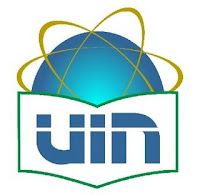 Peneliti Utama:Mugy Nugraha, M.S.I (NIP: 198403222015031003)PUSATPENELITIAN DAN PENERBITAN(PUSLITPEN) LP2M UIN SYARIF HIDAYATULLAH JAKARTA2020POLITISASI HADIS ERA PILPRES:SEMANTIK HADIS-HADIS POLITIK PORTAL WWW.2019GANTIPRESIDEN.ORGLatar BelakangBeberapa Pemilihan Umum belakangan ini memberikan gambaran bahwa peran agama dalam menentukan arah perpolitikan bangsa sangat dominan, karena pada dasarnya keberadaan agama juga menentukan arah politik satu masyarakat (Goldziher: 1981). Hal itu bisa terlihat pada Pemilu 2014 ketika seorang Caleg Nasrani bernama Pieter C. Zulkifli di Malang menggunakan kalimat Basmalah dalam banner kampanye yang diprotes oleh masyarakat dan MUI setempat (Farida: 2018). Politisasi agama yang berlangsung pada Pemilu 2019 ternyata tidak berdampak signifikan terhadap suara yang diberikan masyarakat, terbukti preferensi politik pendukung dan peserta massa aksi 212 tersebar pada sejumlah partai politik berbasis nasionalis dan agama baik pendukung koalisi atau oposisi (Fernandes: 2019).Salah satu aspek yang menyebabkan terjalinnya hubungan agama dan politik adalah aspek historis. Sejak Rasulullah SAW masih hidup, beliau memegang dua otoritas sekaligus yakni pemimpin agama dan negara (Esposito: 1998). Pemilihan kepemimpinan setalah nabi wafat juga tidak terlepas dari unsur politik antara kubu sahabat Anshor untuk menunjuk Sa’adibn ‘Ubadah dan Muhajirin untuk menunjuk Abu Bakar dengan masing-masing argumentasi teks keagamaan hadis nabi yang dipegang teguh oleh kedua kelompok. Kubu Anshor mengatakan bahwa mereka adalah kaum terbaik yang menolong nabi dab sabda nabi “Seandainya manusia menempuh jalan dan kaum Anshar menempuh jalan yang lain, tentu aku akan menempuh jalan kaum Anshar” (Ahmad: 2001), sedangkan kubu Abu Bakar menggunakan hadis bahwa Abu Bakar adalah pengganti imam salat ketika nabi sakit dan sabda nabi “Quraisy adalah pemimpin umat ini. Orang baik adalah orang yang mengikuti orang terbaik di antara mereka, dan orang yang jahat adalah yang mengikuti orang terjahat di antara mereka” (Ahmad: 2001). Kubu lain yang belum memberikan suara mencoba untuk menunjuk Ali sebagai khalifah dengan menggunakan sabda nabi "Siapa yang menganggap aku sebagai pemimpinnya maka” Ali adalah pemimpinnya dispeninggalanku (Al-Tirmidzi: 1975).Sejarah tersebut terulang di Indonesia pada pemilihan umum, khususnya pemilihan presiden pada tahun 2109. Politik identitas menjadi hal yang diperbincangkan dan dipertimbangkan dalam pemilihan pemimpin. Praktik populisme dan politik identitas dapat berpotensi kepada kegagalan demokrasi di Indonesia. Pemilih cenderung tidak lagi mempertimbangkan visi dan misi capres & cawapres (Muhtadi 2019). Salah satu penyebab berkembangnya isu politik identitasdibentuk oleh budaya lokal suatu masyarakat (Eickelman 1995).Di antara mesin politik yang digunakan pendukung Prabowo adalah tagar #2019gantipresiden yang menjadi viral di media social, bahkan menjadi portal berita di situs online dengan alamat www.2019gantipresiden.org. Peneliti menemukan tiga postingan yang dimuat oleh portal tersebut dengan mengangkat isu politik dan melandasi opini dengan hadis nabi. Salah satu hadis tersebut adalah “umat Islam akan mengalami satu situasi dikepung dan dikeroyok oleh umat-umat lain seperti sebuah tumpeng yang diperebutkan oleh jago-jago makan” (Ahmad: 2001 dan Abu Daud: 2009) yang diinterpretasikan sesuai dengan kondisi umat Islam saat penyelenggaraan Pemilihan Umum 2019 dengan kondisi politik yang dikebiri oleh umat lain melalui pemerintah (Effendi: 2019).Oleh karena itu, penelitian terhadap pemaknaan hadis-hadis politik seperti ini sangat penting untuk melihat apakah ditemukan pergeseran makna hadis sejak diucapkan atau dilakukan oleh nabi sampai hadis tersebut disuarakan oleh pihak yang memiliki kepentingan politik.Rumusan MasalahRumusan masalah yang akan menjadi fokus penelitian ini terbagi dalam 2 pertanyaan yang terkait dengan analisis semantik dan semiotik sebagai berikut:Bagaimana perbandingan pemaknaan teks hadis-hadis politik pada masa Islam klasik dan masa Pilpres 2019?Bagaimana munculnya makna baru atau framingterhadap teks hadis-hadis politik yang disuarakan portal www.2019gantipresiden.org pada Pilpres 2019?Tujuan PenelitianBerdasarkan rumusan masalah di atas, tujuan penelitian ini adalah:Menggambarkan perbandingan pemaknaan teks hadis-hadis politik pada masa Islam klasik dan masa Pilpres 2019?Menelusuri munculnya makna baru terhadap teks hadis-hadis politik yang disuarakan portal www.2019gantipresiden.org pada Pilpres 2019?Kajian Penelitian Terdahulu yang relevanPenelitian politisasi teks keagaman hadis dan Alquran di Indonesia dan dunia Islam umumnya telah dilakukan oleh beberapa peneliti luar dan dalam negeri dalam publikasi internasional. Penelitian-penelitian tersebut mengambil objek penelitian secara spesifik yang beragam dengan sudut pandang kasus yang berbeda-beda. Hal tersebut tergambar dalam penjelasan sebagai berikut:Mark R Woodward mengkaji terjemahan dan penjelasan hadis-hadis bertemakan jihad dalam kitab Riyadlal-Sholihin yang ditulis oleh Mu’ammal Hamidy dan Imron Manan yang disebutkan mengandung aspek sosial dan politik (1985). Keduanya terafiliasi dengan Persatuan Islam (PERSIS) sebagai sebuah organisasi masyarakat Islam neo-fundamental, akan tetapi karya keduanya tidak kental dengan ideologi PERSIS, bahkan mengandung perspektif NU karena keduanya juga merupakan alumni pesantren Tebuireng Jombang.Woodward menggunakan pendekatan hermeneutik dan etnografi untuk melihat pola terjemahan dan penjelasan hadis-hadis tersebut ke dalam bahasa Indonesia dengan orientasi mengusung ideologi tertentu. Untuk memahami teks, Woodward juga menggunakan teori semanti yang dipopulerkan Becker untuk melihat bagaimana pemahaman terhadap hadis-hadis yang berbicara sejarah masa lalu seperti perbuatan nabi, hadis-hadis tentang masa kini yang dikontekstualkan dengan kondisi keIndonesiaan, dan hadis-hadis masa yang akan datang sebagai perwujudan visi masyarakat muslim ideal.Woodward menyimpulkan bahwa terjemahan dan penjelasan Riyadlal-Sholihin oleh Hamidy dan Manan digunakan untuk menguatkan posisi ritual-ritual budaya keagamaan yang dibangun oleh kelompok NU dengan nuansa sufi. Di sisi lain, mereka mengkritik ideologi kelompok mederenisMuhammadiyah yang menganggap ziarah kubur sebagai perbuatan syirik, ideologi kelompok radikal dengan meluruskan paham hijrah dan jihad dalam konteks keIndonesiaan, dan ideologi Kejawen yang menganggap beberapa ritual keagamaan dengan porsi yang berlebihan seperti berdoa dan meminta sesuatu kepada tempat yang dianggap suci dan bersejarah. Dalam ranah politik, mereka mengaitkan penejelasanRiyadlal-Sholihin dengan salah satu butir Pancasila yang berbunyi Keadilan Sosial dalam beberapa penjelasan hadis. Hal ini merupakan upaya dukungan terhadap langkah NU yang menerima Pancasila dasar dan filosofi negara (Woodward: 1993).Penelitian ini akan melanjutkan penelitian Woodward dalam memotret fenomena penggunaan hadis nabi sebagai arah politik bangsa yang telah dilakukan pada masa Orde Baru. Pendekatan semantik yang telah digunakan Woodward juga akan digunakan penelitian ini sebagai konsep berpikir. Hal yang membedakan penelitian ini adalah objek hadis yang lebih fokus pada era perpolitikan milenia di masa Pemilu 2019, sehingga akan membuktikan apakah politisasi hadis sebagai simbol keagamaan masih layak digunakan di era milenial saat ini.Abdul Matin bin Salman mengkaji beberapa hadis yang digunakan alat politk dalam penyelenggaraan Pilkada DKI 2017 seperti hadis “Sesungguhnya Allah itu ganjil dan menyukai sesuatu yang ganjil” untuk melegitimasi calon nomor urut ganjil 1 dan 3, yaitu Anies Baswedan-Sandiaga Uno dan Agus Harimurti Yudhoyono-Sylviana Murni, sekaligus melarang memilih calon nomor urut genap 2, yaitu Basuki Tjahaja Purnama-Djarot Saiful Hidayat. Bin Salman menyebutkan praktek kampanye kelompok ekstrimis-religius adalah dengan menyajikan sumber-sumber keagamaan yang berkaitan dengan penafsiran Alquran dan hadis untuk kepentingan politik, akan tetapi 60% lebih dari sumber keagamaan tersebut tidak valid dan tidak senada dengan makna hadis itu lahir. Konten-konten tersebut dengan mudah disebarluaskan melalui jejaring media sosial seperti Youtube, Whatsapp, Facebook, Twitter, Line, dan sebagainya. Efektifitas pola ini sangat tinggi, khususnya di kalangan anak-anak muda yang mudah mengakses media sosial tersebut. Solusi yang ditawarkan adalah pemisahan agama dan negara dengan arti bahwa Islam sebagai agama tidak hadir untuk memberikan aturan baku bagi manusia dalam kehidupan bernegara, tetapi hadir dengan nilai-nilai universal yang dapat diterapkan oleh seluruh masyarakat seperti permusyawaratan, moralitas, persaudaraan,persamaan, keadilan, dan jaminan kebebasan (Bin Salman: 2018).Penelitian ini merupakan tindak lanjut dari saran yang diberikan Bin Salman untuk melanjutkan studi tentang fenomena politisasi hadis dalam percaturan politik di Indonesia. Penelitian akan memiliki karakter tersendiri dengan unsur kajian bahasa semantik dan semiotik dalam mengungkap adanya politisasi hadis dalam ajang politik dengan mengukur sejauh mana korelasi makna kata dan simbol dalam hadis untuk dimaknai dengan konteks politik Indonesia.Andi Rahman mengkaji pemaknaan hadis-hadis tentang cinta kepada ahli bait nabi, wasiat GhadirKhum, kedudukan Ali bin Abi Tholib, dan Tsaqalain (dua peninggalan nabi) yang dijadikan dasar oleh kelompok Syiah sebagai legitimasi sistem Imamah dalam kehidupan perpolitikan bangsa. Rahman menyimpulkan bahwa pendekatan tekstual yang menitikberatkan pada pemaknaan kata secara bahasa sangat kental dalam pemahaman Syiah terhadap hadis-hadis di atas. Di sisi lain, kontekstual dengan mempertimbangkan latar belakang hadis (Sababal-Wurud) juga digunakan Syiah dalam memahami beberapa hadis tentang pewaris nabi yang ditujukan pada sosok Ali bin Abi Tholib, akan tetapi ideologi adalah hal yang menjadi dasar utama pemahaman Syiah terhadap sebuah hadis dengan corak tekstual atau kontekstual (Rahman: 2013).Penelitian ini memiliki kesamaan dengan penelitian Rahman pada objek kajian, yaitu hadis-hadis politik. Hal yang membedakan penelitian ini adalah ruang lingkup pada momen Pemilihan Umum 2019. Pendekatan bahasa dari aspek semantik dan semiotik juga menjadikan penelitian ini berbeda dengan penelitian sebelumnya yang hanya terpaku pada teori tekstual dan kontekstual dalam memahami hadis.Rencana PembahasanRencana pembahasan penelitian ini tertuang dalam 6 (enam bagian), yaitu:Bab I berisi Pendahuluan, yang terdiri dari latar belakang permasalahan penelitian, permasalahan yang akan diangkat dengan perumusan dan pembatasannya, penelitian terdahulu, metode, pendekatan, sumber, dan rencana penelitian.Bab II Kerangka teori framing dan disidiskursus politisasi hadis sejak masa kenabian sampai masa kontemporer yang difokuskan pada konteks percaturan politik di Indonesia. Bab III Metode Penelitian Bab IV Analisa framing Model Robert N. Entman terhadapwww.2019gantipresiden.org  sebagai salah satu media yang digunakan oleh salah satu kelompok pendukung pasangan calon presiden dan wakil presiden pada pemilu 2019 dengan melihat lebih dalam makna semantik guna menemukan korelasi dan perubahan makna yang terjadi sejak hadis itu disabdakan nabi dan digunakan oleh portal tersebut.Bab V berisi Kesimpulan dan Saran.Rencana jadwal dan waktu kegiatan pelaksanaan penelitian sebagai berikut:Pengumpulan data primer dan sekunder pada bulan Juni 2020;Pengolahan data pada bulan Juli 2020;Penyusunan laporanpenelitian pada bulan Agusuts 2020;Editing dan finalisasi laporan penelitian pada bulan September 2020;BAB IIKAJIAN TEORITIS1. Analisis Framing a. Pengertian Framing Teori Framing telah digunakan dalam literature–literature komunikasi dalam rangka menjelaskanproses penseleksian suatu beritaoleh media. Dalam ranah studi komunikasi, analisis framing mewakili tradisi yang mengedepankan pendekatan atau perspektif multidisipliner untuk menganalisis fenomena atau aktivitas komunikasi. Analisis framing digunakan unutk membedah karakteristik media saat membangun sebuah data dan fakta. Analisis ini mencermati strategi seleksi, penonjolan, dan tautan fakta ke dalam berita agar lebih bermakna, lebih menarik, lebih berarti atau lebih diingat, untuk mengiring interpretasi khalayak sesuai perspektifnya.Terdapan definisi tentang framing, yaitu antara lain: Pertama, menurut Robert Entman. Proses seleksi di berbagai aspek realitas sehingga aspek tertentu dari peristiwa itu lebih menonjol dibandingkan aspek lainnya. Ia juga menyatakan informasi-informasi dalam konteks yang khas sehingga tertentu mendapatkan alokasi lebih besar daripada sisi lainnya. Kedua, menurut Todd Gitlin. Strategi bagaimana realitas atau dunia dibentuk dan disederhanakan sedemikian rupa untuk ditampilkan kepada khalayak. Peristiwa-peristiwa ditampilkan dalam pemberitaan agar tampak menonjol dan menarik perhatian khalayak pembaca. Itu dilakukan dengan seleksi, pengulangan, penekanan dan presentasi aspek tertentu dari realitas. Ketiga, menurut David Snow dan Robert BenfordPemberian makna untuk ditafsirkan peristiwa dari kondisi yang relevan. Frame mengorganisasikan system kepercayaan dan mewujudka dalam kata kunci tertentu, seperti anak kalimat, citra tertentu, sumber informasi dalam kalimat tertentu. Keempat, menurut Zhongdang dan Pan Konsicki. Sebagai konstruksi dan memproses berita. Perangkat kognisi yang digunakan dalam mengkode informasi, menafsirkan peristiwa dihubungkan denga rutinitas dan konvensi pembentukan berita.Realita dibangun sedimikian rupa yang pada akhirnya melahirkan bagian-bagian husus yang dianggap penting dan perlu ditonjolkan untuk kepentingan penyamaran bahkan untuk menghilangkan bagian-bagian yang dianggap kurang penting penting. Bagian atau aspek yang dihilangkan tidak dikemukakanyang akhirnya dilupakan oleh khalayak karena mereka secara tidak langsung diarahkan ke dalam realitas yang hendak ditonjolkan oleh media tersebut. Framing politik umpamanya sangat ditentukan olehmedia mana yang memiliki kepentingan dengan isu politik yang hendak diberitakan. Dalam menampilkan suatu realita sebuah media memiliki pertimbangan yang matang mengenaipihak-pihak yang mempunyai kepentingan. Media menyaring berita secra selektif, artikel, atau tulisan yang akan dimuatnya, bahkan seorang wartawan sendiri memilih dengan telitimana berita yang hendakdimuat dan mana yang hendak disamarkan.Framing memiliki dua asfek, yaitu:I. Memiliki fakta atau realitas Fakta dipilih berdasarkan asumsi wartawan terhadap realitas yang akan diberitakan, kemudian wartawan memilih angle tertentu untuk menghasilkan berita menarik yang memiliki pembeda yang kontras dengan media lain. II, Menuliskan fakta Penyajian sebuah fakta ditulis dengan memperhatikan pemilihan kata, kalimat, gaya bahasa, ilustrasi dan dokumen lain yang mendukung. Hal ini memili hubungan dengan framing realitas yang hendak dikedepankan.b. Teknik Framing dan Konsep Model Robert N. EntmanRobert N. Entman merupakan salah seorang Profesor Shapiro JB dan MC bidang Media dan Hubungan Masyarakat dan Profesor Urusan Internasional di Universitas George Washington. Entman meletakkan dasar-dasar analisis framing untuk menganalisis isi berita, framing digunakan untuk menggambarkan proses seleksi dan menonjolkan aspek tertentu dari realitas oleh media. Entman dalam buku Eriyanto mengatakan, framing dilihat dalam dua dimensi besar, yaitu: “Seleksi isu dan penonjolan aspek. Penonjolan adalah proses membuat informasi menjadi lebih bermakna, lebih menarik, berarti atau lebih diingat khalayak. Realitas yang disajikan secara menonjol mempunyai kemungkinan lebih besar untuk diperhatikan dan mempengaruhi khalayak dalam memahami suatu realitas.Entman mengatakan bahwa framing adalah pendekatan untuk mengetahui bagaimana perspektif atau cara pandang yang digunakan oleh wartawan ketika menyeleksi isu dan menulis berita.c. Proses Framing Dengan analisis framing juga untuk mengetahui bagaimana perspektif atau cara pandang yang digunakan oleh wartawan ketika menyeleksi dan menulis berita. Proses pemberitaan dalam organisasi media, akan sangat mempengaruhi suatu berita yang akan diproduksinya. Frame yang diproses dalam organisasi media tidak lepas dari latar belakang pendidikan wartawan sampai ideology institusi media tersebut. Tiga proses framing dalam organisasi media antara lain sebagai berikut: Prtsmsn, prosesframing sebagai metode penyajian realitas. Dimana kebenaran tentang suatu kejadian tidak diingkari secara total, melainkan dibalik secara halus. Dengan memberikan sorotan aspek-aspek tertentu saja, dengan mengunakan istilah-istilah yang mempunyai konotasi tertentu dan dengan bantuan foto, karikatur dan alat-alat ilustrasi lainnya. Kedua, prosesframing merupakan bagian yang tidak terpisahkan dalam proses penyuntingan yang melibatkan semua pekerja di bagian keredaksian media cetak redaktur dengan atau tanpa konsultasi dengan redaktur pelaksana, dalam menentukan laporan reporter akan dimuat atau tidak, serta menentukan judul yang akan diberikan. Ketiga, proses framing juga tidak hanya melibatkan para pekerja pers, tetpai juga pihak-pihak yang bersengketa dalam kasus-kasus tertentu, yang masing-masing berusaha menampilkan sisi informasi yang ingin ditonjolkan, sambal menyembunyikan sisi lain.Dalam analisis yang akan dilakukan pertama kali adalah melihat bagaimana media mengkonstruksi suatu realita. Peristiwa dipahami bukan sesuatu yang takenofgrated, sebaliknya wartwan dan medialah yang secara aktif membentuk realitas. Realitas tercipta dalam konsepsi wartawan. Berbagai hal yang terjadi, fakta, orang yang diabstrakan menjadi peristiwa yang kemudian hadir dihadapan khalayak. Jadi, bagaimana media membingkai peristiwa dalam konstruksi tertentu, sehingga yang menjadi titik perhatian bukan apakah media memberikan negatife atau positif, melainkan baaimana bingkai yang dikembangkan oleh media. d. Efek Framing Framing sangat berhubungan dengan pendefinisian realitas. Bagaimana sebuah peristiwa dipahami. Peristiwa yang sama dpat menghasilkan berita dan pada akhirnya realitas yang berbeda ketika peristiwa tersebut dibingkai dengan cara yang berbeda. Framing berkaitan dengan bagaimana realitas di bingkai atau disajikan kepada masyarakat. Sebuah realitas bisa saja diframing dan dipahami secara berbeda oleh media. Bahkan pemaknaan itu bisa saja akan sangat berbeda. Realitas begitu komplek dan penuh dimensi, ketika dimuat dalam berita bisa saja akan menjadi realitas stau dimensi.Oleh karena itu framing menyediakan kunci bagaimana peristiwa dipahami oleh media dan ditafsirkan dalam bentuk berita. Karena media mmemotret suatu peristiwa peristiwa dari kacamata tertentu. Maka realitas setelah dilihat oleh khalayak atau masyarakat adalah realitas yang sudah terbentuk oleh framing media. Salah stau efek dari sebuah framing yang paling dominan adalah realitas social yang sangat kompleks. Teori framingmenunjukan bagaimana jurnalis membuat simplikasi, prioritas dan struktur tertentu dalam peristiwa dan realitas. e. Media merupakan sumber informasiStudi Paul Lazarsfeld tentang perilaku pemilihan pada 1940 dan 1948 menemukan bahwa kebanyakan orang mengandalkan kenalan pribadi untuk mendapat informasi tentang politik dan data pemerintahan. Banyak diantara kita yang mengiraadanya hubungan langsung antara laporan pers dengan pembuat keputusan. Kini kita tahu hubungan antara media dan individu pada umumnya tidak langsung. Lazarsfeld menyebutkan sebagai proses alur dua langkah (two step flow), dimana pimpinan opini mengandalkan media berita untuk mendapatkan informasi dan ide-ide, dan orang lain mengandalkan pemimpin opini. Dalam kenyataan dua hal ini berjalan bersama-sama. Pengaruh pemimpin opini bervariasi dari satu isu ke isu lain dan bahkan dari hari ke hari, dan orang yang biasanya tidak menggunakan media mungkin akan memanfaatkannya pada waktu tertentu dan tidak terlalu mengandalkan pimpinan opini. Ringkasnya, liputan berita dan komentar mempengaruhi politik, tetapi biasanya pengaruh itu melalui perantara yang pemimpin opini. Observasi lazarsfeld menunjukkan reporter televise bicara didepan kamera dengan pimpinan politik dan menyebut public dalam istilah orang ketiga, yakni sebagai “mereka”, seoalh-olah mereka tidak menonton acaranya. Yang tersirat didalam orang ketiga ini adalah, pemahaman reporter dan tokoh politik bahwa audien mereka adalah para pimpinan politik, bukan audien politik.Dalam paradigma konstruksionis fakta merupakan realita yang dikonstruksi, sebuah fakta tidak mungkin berdiri sendiri melainkan dipengaruhi oleh berbagai kepentingan. Termasuk fakta/pengetahuan yang disajikan oleh media masa merupakan hasil konstruksi para jurnalis. Pengetahuan merupakan konstruksi dari individu yang mengetahui dan tidak dapat ditransfer kepada individu lain yang pasif. Karena itu konstruksi harus dilakukan sendiri olehnya terhadap pengetahuan itu, sedangkan lingkungan adalah sarana terjadinya konstruksi. Jika dilihat, seluruh isi media cetak elektronik baik cetak maupun non cetak selalu menggunakan bahasa verbal (kata -kata/tulisan) ataupun non verbal (Gambar, Photo). Bahasa merupakan instrument yang pokok dalam menyampaikan informasi. Bahasa adalah alat yang penting dalam berkomunikasi yakni dalam menyampaikan dan merespon informasi.Pemilihan kosakata dalam menyajikan informasi sangat mempengaruhi dalam pembentukan realita dalam sebuah media massa tak terkecuali pers. Jadi alat untuk mengkonstruksi sebuah realita adalah pemilihan bahasa yang digunakan baik bahasa verbal maupun non verbal.Dalam sejarah, objektivikasi, internalisasi, dan eksternalisasi merupakan tiga proses yang berjalan terus. Dalam kehidupan sehari-hari mungkin orang akan mengabaikan realitas yang ada, tapi pada dasarnya realitas yang terabaikan tersebut merupakan realitas yang teratur dan terpola. Inilah yang ingin ditegaskan oleh berger bahwa realitas sehari-hari memiliki dimensi yang objektif dan subjektif. Objektifvikasi merupakan realitas objektif yang diserap oleh orang. Internalisasi merupakan proses sosialirealita objektif dalam suatu masyarakat. Eksternalisasi merupakan proses dimana semua manusia yang mengalami sosialisasi yang tidak sempurna itu secara bersama-sama membentuk suatu relitas baru. Seperti yang dikutip Eriyanto dari Berger realitas tidak dibentuk secara ilmiah, tidak juga sesuatu yang diturunkan oleh Tuhan. Tetapi sebaliknya, ia dibentuk dan dikonstruksi. Pendekatan konstruksionis mempunyai penilaian sendiri bagaimana media, wartawan dan berita dilihat. Bahwa fakta adalah hasil kontruksi, jadi realitas itu bersifat subjektif. Realitas itu ada karena dihadirkan oleh subjektifitas wartawan. Realitas tercipta lewat sudut pandang tertentu. Realita dapat dilihat berbeda oleh setiap orang yang berbeda. Hal ini sangat bertolak belakang dengan pandangan positivistik realita bersifat eksternal hadir sebelum wartawan meliputnya. Jadi bagi kaum positivisrealitabersifar objektif dan tinggal diliput oleh wartawan.Dalam pembentukan konstruksi, media merupakan agen dalam membentuk suatu realitas. Dalam pandangan posivistik media dilihat sebagai saluran murni untuk menyalurkan suatu informasi tanpa ada unsuresubjektifitas. Hal ini sangat bertolak belakang dengan paradigmkonstruksionis, media bukanlah sekedar saluran murni yang bebas nilai. Media merupakan subjek yang mengkonstrukrealita, lengkap dengan pandangannya, bias dan keberpihakkannya. Media dianggap sebagai agen konstriuksisosial. Berita bukanlah cermin dari realitas melainkan refleksi dari realitas. Berita terbentuk karena adanya konstruksi realitas. Disini dapat dilihat bahwa berita merupakan arena pertarungan bagi pihak-pihak yang berkaitan dan berkepentingan dengan peristiwa tersebut. f. Faktor-Faktor Yang Mempengaruhi Konstruksi RealitasDalam mengkonstruk sebuah realita banyak faktor yang mendukung dalam mengkostrukrealita. Diantaranya adalah faktor Ekonomi, Politik, Idiologi, yaitu sebagai berikut:I.EkonomiIsi media lebih ditentukan oleh kekuatan-kekuatan ekonomi. Factor pemilik media, modal dan pendapatan media sangat menentukan bagaimana wujud isi media. Faktor-faktor inilah, yang menentukan peristiwa apa saja yang bisa atau tidak bisa ditampilkan dalam pemberitaannya, serta kearah mana kecenderungan pemberitaan sebuah media hendak diarahkan. Isi media juga dipengaruhi oleh kekuatan-kekuatan eksternal diluar diri pengelola media. Pengelola media dipandang sebagai entitas yang aktif, dan ruang lingkup pekerjaan mereka dibatasi berbagai strukur yang mamaksanya untuk memberitakan fakta dengan cara tertentu. Bahkan ketika faktor kapital telah menjadi unsur yang esensial dalam sistem suatu negara hingga menciptakan fenomena konglomerasi media, maka media hanya merupakan alat produksi yang disesuaikan dengan tipe umum industri kapitalis beserta faktor produksi dan hubungan produksinya. Media cenderung dimonopoli oleh kelas kapitalis yang penanganannya dilaksanakan untuk memenuhi kepentingan kelas social tertentu. Para kapitalis melakukan hal tersebut dengan mengeksploitasi pekerja budaya dan konsumen secara material demi memperoleh keuntungan yang berlebihan. Disamping itu para kapitalis juga bekerja secara ideologis dengan menyebarkan ide dan cara pandang kelas penguasa, yang menolak ide lain yang dianggap berkemungkinan untuk menciptakan perubahan atau mengarah kepada terciptanya kesadaran kelas pekerja akan kepentingannya. Maka proses konstruksi realitas diselaraskan dengan pertimbangan-pertimbangan modal. Menurut Murdock dan golding, efek kekuatan ekonomi berlangsung secara terus menerus: “Mengabaikan suara kelompok yang tidak memiliki kekuasaan ekonomi dan sumber daya. Perhitungan untung rugi diwujudkan secara sistematis dengan memantapkan kedudukan kelompok-kelompok yang tidak memiliki modal dasar yang diperlukan untuk mampu bergerak. Oleh karena itu pendapat yang dapat diterima kebanyankan berasal dari kelompok yang cenderung tidak melancarkan kritik terhadap distribusi kekayaan dan kekuasaan yang berlangsung. Sebaliknya mereka cenderung menantang kondisi semacam itu tidak dapat mempublikasikan ketidakpuasan atau ketidaksetujuan mereka karena mereka tidak mampu menguasai sumber daya yang diperlukan untuk menciptakan komunikasi efektif terhadap khalayak luas”. Dalam konteks seperti ini, aktifitas jurnalis dengan sikap partisan yang sangat tinggi bersifat negative. Para penerbit lebih memilih pencapaian sirkulasi yang tinggi untuk menarik minat pemasang iklan, dibandingkan tulisan jurnalis yang sangat bagus. Mereka lebih berhati-hati dan jelas sangat khawatir mengecewakan pembaca potensialnya. Terlebih lagi ketika control kepemilikan berpusat diantarasatu atau tiga pemilik, sikap partisan jurnalis harus mengabdi pada kepentingan pemilik media dan pemasang iklan daripada mewakili kepentingan masyarakat.II. PolitikSystem politik yang diterapkan oleh sebuah Negara ikut menentukan mekanisme kerja, serta mempengaruhi cara media massa dalam mengkonstruksi realitas Dalam system nagara yang otoritan, selera penguasa menjadi acuan dalam mengkonstruksirealita. Sebaliknya dalam iklim politik yang liberal, media massa mempunyai kebebasan yang sangat luas dalam mengkonstruksi realitas. namun, satu-satunya kebijakan yang dipakai adalah kebijaksanaan redaksi media masingmasing yang boleh jadi dipengaruhi oleh kepentingan idealis, ideology, politis dan ekonomis. Tetapi apapun yang menjadi pertimbangan adalah adanya realitas yang ditonjolkan bahkan dibesar-besarkan, disamakan atau bahkan tidak diangkat sama sekali dalam setiap pengkonstruksian realitas. III. IdeologiKetika media dikendalikan oleh berbagai kepentingan ideologis yang ada dibaliknya, media sering dituduh sebagai perumus realitas, sesuai dengan ideology yang melandasinya bukan menjadi cermin realitas. ideology tersebut menyusup dan menanamkan pengaruhnya lewat media secara tersembunyi dan mengubah pandangan seseorang secara tidak sadar. Sekarang ini istilah ideology memang mempunyai dua pengertian yang saling bertolak belakang. Secara positif, ideology dipersepsi sebagai suatu pandangan dunia yang menyatakan nilai-nilai suatu kelompok social tertentu untuk membela dan memajukan kepentingan-kepentinagan mereka. Sedangkan secara negative, ideologi dilihat sebagai kesadaran palsu, yaitu suatu kebutuhan untuk melakukan penipuan dengan cara memutar balikkan pemahaman orang mengenai realitas social. Sebuah media yang lebih ideologis umumnya muncul dengan konstruksi realitas yang bersifat pembelaan terhadap kelompok yang sealiran dan penyerahan kepada kelompok yang berbada haluan. Dalam systemlibertarian, kecenderungan ini akan melahirkan fenomena media partisan dan non partisan. Disamping faktor-faktor yang disebut, masih banyak faktor lain yang berpotensi yang mempengaruhi konstruksi realitas media yaitu, kepentingan-kepentingan yang bersifat tumpang tindih pada tingkat perorangan atau kelompok dalam sebuah organisasi media yakni kepentingan agama, kedaerahan, serta struktur organisasi media itu sendiri. Sedangkan factor internalnya adalah berupa kebijakan redaksional media, kepentingan para pengelolah media dan relasi media dengan sebuah kekuatan tertentu. Disamping itu seorang jurnalis juga mempunyai sikap, nilai, kepercayaan, dan orientasi tertentu dalam politik, agama, ideology, dan semua komponen yang berpengaruh terhadap hasil kerjanya. Selain itu latar pendidikan, jenis kelamin, etnisitas, turut pula mempengaruhi jurnalis dalam mengkonstruksi realitas.2. Teori Semantik Penelitian ini juga akan menggunakan teori semantik dan semiotik untuk menemukan jawaban dari permasalahan politisasi hadis pada era pemilihan umum 2019 dengan pendekatan ilmu bahasa, akan tetapi penelitian ini juga akan menggunakan pendekatan sosial untuk menggambarkan pola peralihan makna hadis dari yang disampaikan nabi menjadi yang digunakan pada momen pemilu 2019.Semantik merupakan salah satu cabang ilmu pengetahuan dalam bidang ilmu kebahasaan atau ilmu linguistik yang mengkaji makna. Dari segi sejarah ilmu semantik (barat), semantik merupakan salah satu cabang kajian filsafat yang kemudian diangkat oleh disiplin linguistik sebagai salah satu daripada komponen bahasa yang utama selain sintaksis, morfologi dan fonologi. Ada yang merasakan bahwa kajian semantik seharusnya menjadi fokus utama dalam linguistik karena peranan utama bahasa adalah untuk mengungkapkan sesuatu yang bermakna (Read: 1984).Semantik dikenal sebagai ilmu yang membahas seluk beluk isi bahasa atau kajian tentang makna. Makna yang ditelaah dalam semantik mencakup asal usul dan perkembangan makna, lambang-lambang atau tanda-tanda yang menyatakan makna yang satu dengan makna yang lain, serta pengaruh makna terhadap manusia dan masyarakat pemakai bahasa. Mempelajari seluk beluk makna juga berarti mempelajari bagaimana setiap pemakai bahasa saling mengerti (Rusmaji: 1995).Pendekatan semantik dengan teori kontekstual yang diperkenalkan oleh J. R. Firth, yang pada tahun 1930 menyatakan sebagai berikut: Apabila kita menganggap bahasa sebagai ekspresif (ucapan, pernyataan) atau komunikatif (menceritakan, menyampaikan) kita maksudkan adalah bahwa bahasa tersebut sebagai instrument dari keadaan mental bagian dalam. Dan sebagaimana kita ketahui begitu sedikit tentang keadaan mental bagian dalam, bahkan dengan introspeksi yang sangat cermat pun maka masalah bahasa akan semakin pelik apabila kita semakin berusaha untuk menjelaskannya dengan merujuk kepada peristiwa-peristiwa mental bagian dalam yang tidak dapat diobservasi. Dengan menganggap perkataan sebagai perbuatan, peristiwa, kebiasaan, maka kita batasi penyelidikan kita pada sesuatu yang objektif di dalam kehidupan sesama kita. Pemikiran Firth di atas melahirkan ide tentang konteks situasi atau teori kontekstual dalam analisis makna. Maka sebuah kata, menurut teori ini, terikat pada lingkungan kultural dan ekologis pemakai bahasa tersebut. Bahkan teori kontekstual mengisyaratkan bahwa sebuah kata atau simbol ujaran tidak memahami makna jika ia terlepas dari konteks. Tokoh lain yang pendapatnya sejalan dan bahkan juga menjadi dasar bagi teori kontekstual ini adalah antropolog B. Malinowski dari Inggris (Parera: 2004).Teori semiotika berarti ilmu tanda. Semiotika adalah cabang ilmu yang berurusan dengan pengkajian tanda dan segala sesuatu yang berhubungan dengan tanda, seperti sistem tanda dan proses yang berlaku bagi penggunaan tanda. Ilmu ini menganggap bahwa kejadian sosial di masyarakat dan kebudayaannya merupakan tanda-tanda (Preminger: 2001 dan Jabrohim: 2001).Teori semiotik Ferdinand deSaussure yang terkenal dengan Struturalisme. Saussure mendefinisikan tanda linguistik sebagai entitas dua sisi (dyad). Sisi pertama disebutnya dengan Penanda (signifier). Penanda adalah aspek material dari sebuah tanda. Sebagaimana kita menangkap bunyi saat orang berbicara. Bunyi ini muncul dari getaran pita suara (yang tentu saja bersifat material). Sisi kedua adalah apa yang disebut Saussure sebagai Petanda (signified). Satu hal yang sangat penting juga pada kajian Saussure tentang tanda linguistik adalah adanya sifat Arbitrer (mana-suka) yang mengaitkan antara penanda dan petanda. Dia menjelaskan bahwa pada dasarnya setiap fenomena bahasa (langange) selalu dibentuk oleh dua faktor, yaitu Parole (ekspresi kebahasaan) dan Langue (sistem pembedaan di antara tanda-tanda) yang kemudian terjadi semacam konvensi yang tidak disadari yang membentuk sistim bahasa tersebut kemudian akhirnya dipatuhi. Bahasa merupakan gabungan sintagmatis dari adanya gabungan penanda dan petanda yang kemudian terdapat sinkronisasi yang bisa dipahami (Saussure: 2003 dan Sobur: 2006). Contoh aplikatif dari teori ini adalah kata “tumpeng” yang memiliki tanda tertentu yang ditangkap oleh pendengar sebagai tumpukan nasi berwarna kuning dengan disusun seperti bentuk kerucup dan disajikan di nampan dengan berbagai lauk pauk yang ada di kelilingnya, yang disajikan dalam momen kebahagiaan peringatan ulang tahun atau tasyakuran pencapaian sebuah prestasi, dan disantap dengan diperebutkan oleh para penikmatnya.Hubungan semiotik semantik menguraikan tentang pengertian suatu tanda sesuai dengan ‘arti’ yang disampaikan. Semiotik semantik merupakan tinjauan tentang sistem tanda yang dapat sesuai dengan arti yang disampaikan. Dalam bahasa, semiotik semantik merupakan perwujudan makna yang ingin disampaikan oleh penuturnya dan disampaikan melalui ekspresi wujudnya. Wujud tersebut akan dimaknai kembali sebagai suatu hasil persepsi oleh pendengarnya. Perwujudan makna suatu bahasa dapat dikatakan berhasil jika makna atau ‘arti’ yang ingin disampaikan oleh penutur melalui kalimatnyadapat dipahami dan diterima secara tepat oleh pendengarnya, jika ekspresi yang ingin disampaikan penuturnya sama dengan persepsi pendengarnya. Dalam penelitian ini semiotik semantik akan membantu mengungkap makna dari kata yang menjadi simbol dalam sebuah hadis, seperti kata “tumpeng” dan “para jago makan” dalam hadis yang digunakan portal www.2019gantipresiden.org dalam mengilustrasikan makna dari simbol “tumpeng” pada kondisi kelompok Islam 212 dan makna dari simbol “para jago makan” pada aktor-aktor yang menyerang eksistensi mereka. Makna tumpeng itu akan berbeda pada konteks lomba nasi tumpeng di momen peringatan kemerdekaan Indonesia dan makna para jago makan pada momen perlombaan makan.BAB IIIMETODE PENELITIANDalam penelitian ini model pendekatan yang akan digunakan menganalisa hadis Nabi adalah analiisis Framing  Robert N, Entman. Model ini diterapkan dalam rangka  mengetahui suatu realitas yang terjadi di lapangan kemudian realitas tesebut diinterpretasikan ke dalam sebuah konten. Menurut Entman framing  dapat dilihat dalam dua dimensi yaitu pemilihan isu dan penonjolan aspek tertentu. Dengan kata lain framing merupakan pendekatan untuk mengetahui bagaimana cara pandang yang digunakan wartawan ketika menyeleksi atau menulis berita (Robert M Entman, 1993:51).Analisis framing merupakan metode analisis teks sebagaimana analisis isi kuantitatif, namun keduanya mempunyai perbedaan karakteristik. Dalam analisis isi kuantitatif yang ditekankan adalah isi dari suatu pesan/teks komunikasi. Sementara pusat perhatian analisis framing adalah pembentukan pesan/makna dari teks. Framing melihat bagaimana teks/pesan dikonstruksi oleh wartawan dan media serta bagaimana menyajikannya kepada khalayak Pada dasarnya analisis framing merupakan versi terbaru dari pendekatan analisis wacana, khususnya untuk menganalisis teks media. Gagasan mengenai framing pertama kali dilontarkan oleh beterson tahun 1995.Pada awalnya framing dimaknai sebagai struktur konseptual atau perangkat kepercayaan yang mengorganisir pandangan politik, kebijakan, dan wacana serta yang menyediakan wacana kategori-kategori standar untuk mengapresiasi realitas (Sobur, 2002:162). Dalam prespektif komunikasi, analisis framing dipakai untuk membedah cara-cara atau ideologi media baik social maupun politik saat mengkonstruksi fakta. Analisis ini menganalisis strategi media dalam menyseleksi, penonjolan, dan pertautan fakta ke dalam berita agar lebih bermakna, lebih menarik, lebih berarti atau lebih diingat, untuk mengiring interpretasi atau opini masyarakat luas  sesuai prespektifnya.Dengan kata lain framing adalah pendekatan untuk mengetahui bagaimana prespektif atau cara pandang yang digunakan wartawan ketika menyeleksi isu dan menulis berita (Sobur, 2006:162). Secara tekhnis, tidak mungkin bagi seorang pengelola web untuk mem-framing seluruh bagian berita atau hadis Nabi. Artinya, hanya bagian dari kejadian-kejadian (happening) penting dalam sebuah berita saja yang menjadi objek framing website tersebut. Namun, bagian-bagian kejadian penting ini sendiri merupakan salah satu aspek yang sangat ingin diketahui oleh pembaca. Aspek lainnya adalah peristiwa atau ide dan gagasan yang menjadi pokok pesan yang ingin disampaikan. Menurut Abrar, sekurangnya ada tiga bagian berita yang bisa menjadi objek framingseorang wartawan, yakni: judul berita, fokus berita, dan penutup berita. Judul berita diframing dengan menggunakan tehnik empati yaitu menciptakan “pribadi khayal” dalam diri khalayak, sementara khalayak diangankan menempatkan diri mereka seperti korban kekerasan atau keluarga dari korban kekerasan, sehingga mereka bisa merasakan kepedihan yang luar biasa. Kemudian, fokus berita di framingdengan tehnik asosiatif, yaitu menggabungkan kebijakan aktual dengan fokus berita. Terdapat dua rumusan atau model tentang perangkat framingyang kini kerap digunakan sebagai metode framinguntuk melihat upaya media mengemas berita. Pertama, model Pan dan kosicki yang merupakan modofikasi dari dimensi operasional analisis wacana Van Dijk. Kedua, model Gamson dan Modigliani. Zhongdan Pan dan Gerald M. Kosicki (1993) mengoperasionalisasikan empat dimensi structural teks berita sebagai perangkat framing: sintaksis, skrip, tamatik, dan retoris. Keempat dimensi structural ini membentuk semacam tema yang mempertautkan elemen-elemen semantik narasi berita dalam suatu koherensi global (Sobur 2002:175). Analisis data dalam penelitian ini menggunakan analisis framing Robert Entman. Secara lebih rinci dan konsisten, Entman menawarkan sebuah cara untuk mengungkap the power of a communication text. Entman menunjukan bahwa framing pada dasarnya merujuk pada pemberitaan definisi, penjelasan, evaluasi dan rekomendasi dalam suatu berita untuk menekankan kerangka berpikir tertentu terhadap peristiwa. Untuk mengetahui framing yang dilakukan media, Entman dapat menggambarkan bagaimana sebuah peristiwa dimaknai oleh wartawan. Entman membagi framing ke dalam empat eleman sebagai berikut: Pertama, Define Problems (Pendefinisian masalah), Elemen ini merupakan bingkai utama yang menekankan bagaimana peristiwa dimaknai secara berbeda oleh wartawan, maka dari itu setiap wartawan memiliki prespektif berbeda. Kedua, Diagnose cause (Memperkirakan penyebab masalah), Elemen ini digunakan untuk membingkai siapa yang dianggap sebagai actor dari suatu peristiwa. Elemen ini bisa berupa (what) dan (who). Artinya bagaimana peristiwa itu dipahami tentu saja menentukan apa dan siapa yang dianggap sebagai sumber masalah. Maka dari itu, masalah yang dipahami secara berbeda, maka penyebab masalahnya akan dipahami berbeda juga. 1. Pendekatan dan JenisPenelitianPenelitian ini menggunakan Pendekatan penelitian kualitatif dengan jenis deskriptif interpretatif. Jenis penelitian interpretatif memandang penelitian ilmiah tidaklah cukup untuk dapat menjelaskan 'misteri' pengalaman manusia sehingga diperlukan unsur manusiawi yang kuat dalam penelitian. Metode ini berusaha mengerti dan menafsirkan makna dari suatu teks dengan jalan menguraikan mengenai bagaimana media membingkai isu. Hal ini sesuai dengan kenyataan bahwa pada dasarnya framing merupakan suatu metode yang digunakan untuk melihat cara bercerita media atas peristiwa tertentu.Kebanyakan mereka yang berada dalam kelompok ini lebih tertarik pada kasus-kasus individu dari pada kasus-kasus umum (Morissan, 2009). Menurut Ghozali (2007), jenis interpretatif memfokuskan pada sifat subjektif dari social world dan berusaha memahami kerangka berpikir objek yang sedang dipelajarinya. Fokusnya pada arti individu dan persepsi manusia pada realitas bukan pada realitas independent yang berada di luar mereka. Manusia secara terus menerus menciptakan realitas sosial mereka dalam rangka berinteraksi dengan yang lain. Tujuan pendekatan interpretatif adalah menganalisis realita sosial semacam ini dan bagaimana realita sosial itu terbentuk.Penelitian ini hendak meneliti pola pemaknaan hadis dalam ajang politik Pilpres 2019 dengan menggunakan pendekatan semantik dan semiotik; serta faktor yang mempengaruhi pemahaman tersebut dan dampak yang muncul dari pemahaman terintegrasi tersebut. Dengan demikian penelitian ini adalah penelitian kualitatif yang nantinya menghasilkan argumentasi yang kritis (Moeleong: 2001). Hal itu tercapai dengan langkah-langkah yang akan peneliti kemukakan dalam metode analisis data. Kualitatif menjadi relevan karena sifat masalah itu sendiri yaitu penelitian yang bertujuan mengkaji makna, penghayatan, keberagaman, serta bertujuan untuk memahami apa yang tersembunyi di balik fenomena(Iskandar: 2009).Penelitian ini menekankan pada kepustakaan murni (library research) dan wawancara lapangan atau riset non reaktif. Artinya data-data yang dibutuhkan dalam penelitian berasa dar sumber kepustakaan atau dokumentatif (Iskandar: 2009), baik sebagai sumber primer maupunsekunder.2. FokusPenelitianUntuk membatasi ruang lingkup sebuah penelitian agar tidak melebar maka dibutuhkan sebuah fokus dalam penelitian ini. Fokus dalam penelitian berfungsi untuk membatasi studi bagi seorang peneliti dan menentukan sasaran penelitian sehingga dapat mengklasifikasikan data yang akan dikumpulkan, diolah dan dianalisis dalam suatu penelitian (Moleong, 2002:7). Penelitian ini membahas bagaimana mesinpolitik yang digunakan pendukung Prabowo adalah tagar #2019gantipresiden yang menjadi viral di media social, bahkanmenjadi portal berita di situs online denganalamat www.2019gantipresiden.org. Peneliti menemukan tigapostingan yang dimuat oleh portal tersebut dengan mengangkat isu politik dan melandasi opini dengan hadis nabi. Salah satu hadistersebu tadalah “umat Islam akanmengalamisatusituasidikepung dan dikeroyok oleh umat-umat lain sepertisebuah tumpeng yang diperebutkan oleh jago-jagomakan” (Ahmad: 2001 dan Abu Daud: 2009) yang diinterpretasikansesuaidengankondisiumat Islam saat penyelenggaraan Pemilihan Umum 2019 dengan kondisi politik yang dikebiri oleh umat lain melalui pemeri3. Ruang LingkupRuang lingkup penelitian ini adalah media website www.2019gantipresiden.org yang dijadikan sebagai objek utama penelitian tentang interpretasi hadis. bahwa unit analisis pada penelitian ini adalah konten berita pada www.2019gantipresiden.org Berikut daftar Judul berita yang kemudian menjadi bahan penelitian.Belum Terlambat Untuk Pemilu JurdilAllah Tidak Akan MengingkariJanji-NyaDin Syamsuddin: Pemimpin yang Curang Akan Membawa Musibah Berkepanjangan4. Sumber Data Dalampenelitianini, sumber data utamanyaadalahpemberitaan dan dokumentasi-dokumentasi yang dimuat www.2019gantipresiden.orgsebahgai media pemberitaan bertema kampanyepolitikmenggunakanframhadis.Sumber data penelitian ini adalah tulisan-tulisan yang terkait dengan pola pendekatan semantik dan semiotik dalam memahami hadis. Peneliti mengklasifikannya menjadi dua: primer dan sekunder. Sumber primer penelitian ini adalah portal www.2019gantipresiden.org, sedangkan sumber sekunder penelitian ini adalah kitab-kitab konanik hadis, kitab-kitab syarah hadis, kitab-kitab ilmu bahasa dan sumber lain yang terkait dengan kajian ini.Sebagai penelitian kualitatif, instrumen kunci dalam penelitian adalah peneliti sendiri atau human instrument (Bogdan: 1982), artinya bahwa penelitilah yang mengumpulkan data, menyajikan data, mereduksi data dan menyimpulkan hasil penelitian.Mengingat jenis penelitian ini adalah penelitian kualitatif, maka peneliti memilih metode pengumpulan data yang relevan yaitu metode dokumentasi dan wawancara. Metode ini dilakukan dengan cara mengumpulkan dokumen yang didapatkan dari kepustakaan dan wawancara (Bungin: 2012). Tekhnik dokumentasi ini dapat dijabarkan dengan pencarian data mengenai hal atau variabel yang berupacatatan, transkrip, buku, suratkabar, rekamanwawancara, dan pengamatan lapangan (Arikunto: 2006).5.Tehnik Pengumpulan DataPengumpulan data yang digunakan dalam penelitian ini adalah teknik dokumentasi. Teknik tersebut merupakan teknik pengumpulan data yang dilakukan dengan mempelajari dokumen-dokumen yang ada. Sehingga dapat dipergunakan dalam penelitian tersebutsertauntukmemperoleh dan melengkapi data yang diperlukan. Selainitu, peneliti juga menggunakanteknikObservasi(Pengamatan) artinyasetelah data terkumpulmakapenelitimelakukanpengamatan (Sugiyono, 2010:65) Karena penelitian ini menggunakan framing sebagai metode penelitiannya, maka bentuk pengamatan dokumen yang dipelajari adalah teks-teks berita mengenai pemberitan bertema Infotainment yang dipublikasikan oleh www.2019gantipresiden.org6.Teknis Analisis DataSugiono (2010:90) menyatakan bahwa melakukan analisis adalah pekerjaan yang sulit, memerlukan kerjakeras. Analisis memerlukan daya kreatif serta kemampuan intektual yang tinggi. Tidak adacara tertentu yang dapat diikuti untuk mengadakan analisis, sehingga setiap peneliti harus mencari sendiri metode yang dirasakan cocok dengan sifat penelitiannya. Teknik analisis data yang digunakan penulis dalam penelitian ini adalah analisis framing.Dalam hal ini, analisis framing dirasa mampu untuk mencari tahu bagaimana www.2019gantipresiden.org melakukan proses pembingkaian berita seputar pemilu 2019 m dengan emakai analisa yang dikembangkan oleh Robert N. Entman. Peneliti memilih framingEntman dalam penelitian ini dengan argumen perangkat frameEntman mampu membantu peneliti dalam mendefinisikan masalah Pemilihan Presiden yang diungkap oleh web www.2019gantipresiden.org dan memperkirakan penyebab dari masalah itu. Selanjutnya, pisau analisa ini akan membantu peneliti dalam mencari tahu makna didalam pembingkaian berita tersebutDalam pandangan Entmanframing dipandang sebagai penempatan informasi-informasi dalam konteks yang khas sehingga isu tertentu mendapat alokasi penempatan yang lebih besar daripada isu lainnya.Prangkat Framing Entman(Eriyanto, 2011: 223)Dengan mengadopsi metode analisis data penelitian kualitatif Miles dan Huberman (Miles: 1984), model analisis data yang dilakukan dalam penelitian ini adalah sebagai berikut:Reduksi data. Peneliti mengumpulkan data penelitian dari hadis-hadis yang dikutip oleh portal www.2019gantipresiden.org;Menentukan unit. Peneliti melakukan seleksi data dengan memisahkan hadis-hadis yang dikutip oleh portal www.2019gantipresiden.org yang relevan dengan isu politik dan yang tidak relevan dengan isu politik;Melaksanakan display atau penyajian data. Data yang telah didapatkan dan telah diunitisasi akan disampaikan dalam bentuk naratif secara sistematis;Mengambil kesimpulan sementara. Dalam hal ini peneliti masih berpeluang untuk menerima masukan dan masih dapat diuji kembali dengan data yang diperoleh;Melakukan analisis data.Menyimpulkan hasil penelitian.Anasilis datadilakukan dengan cara:Menelusuri keberadaan data berupa hadis-hadis pada sumber-sumber referensi hadis yang otoritatif, yaitu kitab hadis enam dari Sahih al-Bukhari, Sahih Muslim, Sunan Abi Daud, Sunan al-Tirmidzi, Sunan al-Nasai, dan Sunan IbnMajah;Membandingkan penjelasan hadis dalam portal www.2019gantipresiden.org dengan penjelasan kitab-kitab syarah hadis;Menguraikan bentuk pendekatan semantik dan semiotik dalam hadis-hadis yang dikutp portal www.2019gantipresiden.org;Menguraikan bentuk pendekatan sosial dalam hadis-hadis yang dikutip dalam hadis-hadis yang dikutip oleh portal www.2019gantipresiden.org;Menganilisis data tersebut dengan kajian ilmu semantik dan semiotikBAB IVFRAMING SIMANTIK HADIS-HADIS POLITIK PADA www.2019gantipresiden.org Analisa Framing Model Robert N. Entman pada www.2019gantipresiden.orgPendekatan framing model Robert N. Entman pada frame (I) yang terdapat dalam www.2019gantipresiden.org memiliki tujuan politik, dengan menggunakan Hadis Nabi di atas, website ini berusaha menggiring opini public untuk mengatakan bahawa pemerintah sudah tidak bisa bersikap jujur, adil dan amanah dalam pemilihan umum. Bahkan dalam rangka menggiring opini web ini mengutip firman Allah SWT:“Sesungguhnya Allah menyuruh kamu berlaku adil dan berbuat kebajikan, memberi kepada kaum kerabat, dan Allah melarang dari perbuatan keji, kemungkaran dan permusuhan, Dia memberi pengajaran kepadamu agar kamu dapat mengambil pengajaran,” (An Nahl: 90). Web tersebutmemiliki tujuan Politik untuk membangun persepsi publik bahwa Prabowo Subianto – Sandi adalah pemenang pemilu presiden versi hitung cepat lembaga survey mereka. Hal tersebut di indikasikan dari konten-konten pembingkaian pemberitaan yang dilakukan oleh web tersebut yang sangat didominasi untuk melegitimasi kekuatan politik Prabowo subianto – Sandi sebagai calon presiden terpilih versi quickcount.Hadis Nabi yang dijadikan basis argument dalam pemberitaan ini sebetulnya tidak relepan dengan kondisi pemilu di Indonesia, adapun moral dan Etika sifatnya universal, web ini seolah-olah menghakimi pemerintah atau dalam hal ini lawan politik dengan menggunakan Hadis Nabi. DefineProblemsdalam framing pemberitaan ini sebagai upaya penegasan bahwa Prabowo – Sandi Telah dikalahkan dengan kecurangan.Diagnosecausesbingkai pemberitaan ini diisi dengan narasi sindiran yang seolah-olah telah terbukti bahwa pemerintah telah sengaja melakukan salah inputsuara, dengan menampilkan berita ' seorang pejabat Komisi Pemilihan Umum mengakui ada puluhan input data yang salah'.Make moral judgement bingkai pemberitaan ini diisi dengan menampilkan kondisi pemilu di Rusia dengan, yang seolah sama kindisinya dengan pemilu 2019 di Indonesia.TreatmentRecommendationmenampilkan framing optimisme dari para pendukung Prabowo- sandi, dan memberikan keyakinan bahwa padak akhirnya kubu prabowolah yang akan menang, dengan memuatkannarsi sebagai berikut:Pemilu memang sudah berlangsung dengan segala dinamikanya. Ibarat menanak nasi, untuk menarik mundur kembali dan menjadikannya nasi yang pulen rasanya sangat mustahil. Tetapi makanan bukan hanya nasi, ada juga bubur nan lezat. Marilah kita olah bersama secara gotongroyong sesuai jatidiri yang tercermin dalam Pancasila, sisa kegiatan Pemilu ini menjadi bubur aneka rasa yang lezat untuk santap malam kita bersamaPendekatan framing model Robert N. Entman pada frame (II) yang terdapat dalam www.2019gantipresiden.org memiliki tujuan politik, dengan menggunakan Hadis Nabi di atas, “Pemimpin suatu kelompok adalah pelayan kelompok tersebut. Oleh karena itu pemimpin hendaklah melayani serta menolong orang lain untuk maju.” (Ad Dailami- At Tabrani).Web tersebutmemiliki tujuan Politik untuk membangun persepsi publik bahwa presiden Jokowidodo tengah sibuk mensukseskan dirinya untuk menjadi presiden pada periode ke II, dengan melupakan tugas sebagai pelayan public. Opini ini sengaja dibangaun guna menjatuhkan citranya.DefineProblemsdalam framing pemberitaan ini sebagai upaya penegasan bahwa presiden Jokowidodo tidak melayani dan membela rakyat .Diagnosecausesbingkai pemberitaan ini diisi dengan narasi sindiran yang ditujukan kepada para pelayan masyarakat, yang notabene bawahan presiden, seolah-olah mereka belum bisa melayani masyarakat dengan baik. Dengan memuat berita:Dengan mengacu pada kaidah-kaidan moral dan etika Islami itulah, ijinkan kita mengetuk hati nurani para abdi negara, khususnya para pelayan masyarakat yang seluruh kegiatan kenegaraannya, bahkan juga gaji dan sejumlah fasilitasnya dibiaya dengan uang pajak rayat, dari bayi di dalam kandungan sampai dengan jenazah yang masuk ke liang lahat, untuk berbesar jiwa dan secara amanah mengelola Pemilihan Umum khususnya Pemilihan Presiden yang kini tengah berlangsung.Make moral judgement bingkai pemberitaan ini diisi dengan menampilkan sindiran kondisi pemilu 2019 di Indonesia, yang dianggapnya penuh rekayasa. Dengan memuat berita:Manusia memang tidak mungkin luput dari kesalahan. Demikian pula staf yang memasukkan dan mengolah data dari lembar C-1 (catatan angka perolehan di Tempat Pemungutan Suara). Yang menjadi pertanyaan yang harus dijawab dan dijernihkan adalah, apabila kesalahan manusiawi itu berlangsung secara sama berulangkali. Mungkinkah itu kesalahan manusiawi apa sistemnya yang salah, ataukah sengaja sabotase nekad untuk menguntungkan salah satu Calon, bahkan pertanyaan dan kewaspadaan perlu dikembangkan lebih lanjut, atau sengaja mau mengadu domba masyarakat dan memecah belah bangsa dan negara.TreatmentRecommendationmenampilkan framing yang memperkuat opini dan keyakinan pendukung Prabowo- sandi, bahwa rekayasa dalam pemilu ini benar-benar nyata. Dengan memuat berita: Kecurigaan serta kewaspadaan semacam itu sangat lazim di dunia intelijen, apabila kejadian yang sama sudah berulang dua sampai tiga kali. Bahkan dalam kurun waktu seminggu ini pula, jagat media sosial, memperoleh peringatan pula dari Mantan Wakil Kepala Bakin As’ad Said Ali dalam bentuk meme yang berbunyi, “ Dalam tiga hari ini ada kebakaran di fasilitas publik, pasar dan bandara. Waspadalah di tempat masing-masing.” Dalam Pemilu, hawa yang menyelimutinya makin lama bukan makin sejuk dan bersahabat, tapi justru semakin panas dan semakin membelah persatuan.Pendekatan framing model Robert N. Entman pada frame (III)yang terdapat dalam www.2019gantipresiden.org memiliki tujuan politikkeagamaan, pengelola web memuat terjemahan hadis Nabi sebagai berikut: Bahwa umat Islam akan mengalami satu situasi dikepung dan dikeroyok oleh umat-umat lain seperti sebuah tumpeng yang diperebutkan oleh jago-jago makan. Apakah karena jumlah mereka sedikit? Tidak, jumlah mereka besar, tapi seperti buih di sungai yang rapuh, mudah dipecah-pecah, tidak lagi ditakuti dan disegani. Mengapa bisa demikian? Rasulullah Saw mengatakan, karena mereka telah ditimpa wahan, yaitu hubbuddunyawakarahiyatul maut, cinta dunia dan takut mati.Pengelola web tersebut memiliki tujuan politik keagaamaan terutamapemilih muslim dengan memframing hadis tersebut seolah-olah kelompok keagamaan mereka.DefineProblemsdalam framing pemberitaan ini dinarasikan bahwa Banyak umat islam yang merasakan kondisi saat ini sesuai dengan hadis Nabi di atas baik sekala nasional maupun internasional. Pada dasarnya pengelola web ingin mengatakan sindiran terhadap ormas-ormas Islam pendukung petahana.Dengan memuat berita: Banyak yang merasa bahwa umat Islam dewasa ini sedang mengalami keadaan sebagaimana digambarkan oleh Rasulullah tersebut, baik dalam skala internasional maupun nasional. Umat Islam dipecah belah, diadu domba, satu diangkat yang lain diinjak. Kekayaan umat dijarah. Agama mereka distigma ekstrim dan radikal. Politik mereka dikebiri. Ekonomi mereka dilemahkan. Budaya mereka dipinggirkan. Sementara mereka yang disebut sebagai pemimpin umat sibuk dengan dengan kepentingan diri sendiri atau golongannya. Umat Islam seperti berada pada ruang penyiksaan yang sempit, tidak melihat adanya jalan keluar, karena semua jalan buntu. Dalam keadaan demikian, wajarlah kalau banyak orang bertanya mata nashrullah? Kapankah datangnya pertolongan Allah?Diagnosecausesbingkai pemberitaan ini diisi dengan narasi sindiran yang ditujukan kepada para pendukung petahana atau kelompok pendukung petahana, seolah-olah mereka telah keluar dari rel ajaran Islam dengan menarasikan framing ancaman. Dengan memuat berita:Menghadapi situasi seperti ini, keyakinan bahwa “Allah tidak akan pernah mengingkari janji” harus dipertegas dan diperkuat.

Kaidah “Allah tidak akan pernah mengingkari janji” ini dinyatakan dalam konteks pembicaraan mengenai orang-orang kafir yang selalu mengejek, menyindir, dan menantang orang-orang beriman agar Allah segera menurunkan azab kepada mereka jika Muhammad benar-benar seorang Nabi. Maka dalam surat Al-Haj 47 Allah berfirman: “Dan mereka meminta kepadamu agar azab itu disegerakan, padahal Allah sekali-kali tidak akan menyalahi janji-Nya. Sesungguhnya sehari di sisi Tuhanmu adalah seperti seribu tahun menurut perhitunganmu”.

Ayat ini menegaskan bahwa janji Allah untuk menghukum para pendusta Rasulullah itu pasti, namun soal waktunya Allah mempunyai hitungan-Nya sendiri. Kalau Allah menunda hukuman itu satu hari saja berarti berarti baru akan terjadi seribu tahun lagi. Mungkin hukuman Allah itu akan dijatuhkan beberapa detik dan beberapa menit lagi saja, tapi dalam hitungan Allah.Make moral judgement bingkai pemberitaan ini diisi dengan menampilkan peringatan terhadap pendukung petahana pada pemilu 2019. Dengan memuat berita:Janji-janji Allah yang tidak akan mungkin diingkari itu, tersebar dalam berbagai firman-Nya di dalam Al-Qur`an. Ada janji ancaman dan hukuman, ada pula janji pertolongan dan kemudahan. Penegasan Allah bahwa Dia tidak akan pernah mengingkari janji-janji-Nya, memperteguh iman kaum mukminin, mendorong semangat jihad dan dakwah menyebarkan kebenaran, menanamkan harapan dan optimisme ketika menghadapi keadaan yang paling buruk dalam menempuh jalan istiqamahfi sabilillah. Kuat lemahnya keyakinan seorang muslim terhadap janji Allah dipengaruhi oleh ketergantungannya kepada dunia. Semakin kuat ketergantungannya kepada dunia semakin lemah keyakinannya kepada janji Allah. Hal ini bisa dipahami dari firman Allah dalam surat Ar-Rum 6-7.

“(Sebagai) janji yang sebenarnya dari Allah. Allah tidak akan menyalahi janji-Nya, tetapi kebanyakan manusia tidak mengetahui. Mereka hanya mengetahui yang tampak (saja) dari kehidupan dunia; sedangkan mengenai (kehidupan) akhirat mereka lalai.”

Keraguan orang-orang beriman kepada janji Allah juga bisa disebabkan karena isti’jal, yaitu tergesa-gesa ingin memperoleh kemenangan atau ingin melihat kekalahan musuh-musuh mereka. Hal ini secara implisit disebutkan dalam Al-Baqarah 214 yang disebutkan di muka, dan di dalam surat Yusuf 110: “Sehingga apabila para Rasul tidak mempunyai harapan lagi (terhadap keimanan kaumnya) dan telah meyakini bahwa mereka telah didustakan, datanglah kepada para Rasul itu pertolongan Kami, lalu diselamatkan orang-orang yang Kami kehendaki. Dan tidak dapat ditolak siksa Kami atas orang-orang yang berdosa”.

Janji Allah untuk menghukum orang-orang zalim dan orang-orang yang membuat rekayasa untuk menghancurkan umat Islam disebutkan dalam surat Ibrahim 42: “Dan janganlah sekali-kali kamu (Muhammad) mengira, bahwa Allah lalai terhadap apa yang diperbuat oleh orang-orang yang zalim. Sesungguhnya Allah memberi tangguh kepada mereka sampai hari yang pada waktu itu mata (mereka) terbelalak”. Kemudian ayat 46-47: “Dan sesungguhnya mereka telah membuat makar yang besar padahal di sisi Allah-lah (balasan) makar mereka itu. Dan sesungguhnya makar mereka itu (amat besar) sehingga gunung-gunung dapat lenyap karenanya. Karena itu janganlah sekali-kali kamu mengira Allah akan menyalahi janji-Nya kepada rasul-rasul-Nya; sesungguhnya Allah Maha Perkasa dan Pemberi Balasan”.TreatmentRecommendationmenampilkan framing yang memperkuat opini pendukung Prabowo- sandi, bahwa merekalah kelompok yang benar yang pro keadialan dan merasa paling Islami dan beriman. Dengan memuat berita:Di samping janji Allah akan menghukum para pendusta dan penentang agama, Allah juga berjanji memberikan pertolongan dan jalan keluar dari kesulitan kepada orang-orang yang beriman dan bertakwa. “Hai orang-orang mukmin, jika kamu menolong (agama) Allah, niscaya Dia akan menolongmu dan meneguhkan kedudukanmu” (Muhammad: 7). “Barangsiapa bertakwa kepada Allah niscaya Dia akan memberikan kepadanya jalan keluar, dan memberinya rezeki dari arah yang tiada disangka-sangkanya. Dan barangsiapa yang bertawakkal kepada Allah niscaya Allah akan mencukupkan (keperluan)nya. Sesungguhnya Allah melaksanakan urusan yang (dikehendaki)Nya. Sesungguhnya Allah telah mengadakan ketentuan bagi tiap-tiap sesuatu” (At-Thalaq: 2-3).Pendekatan framing model Robert N. Entman pada frame (IV)yang terdapat dalam www.2019gantipresiden.org memiliki tujuan politik, pengelola web memuat berita pernyataan dewan pertimbangan MUI, Prof. M. Din Syamsuddin, dengan judul 'Din Syamsuddin: Pemimpin yang Curang Akan Membawa Musibah Berkepanjangan'.Di akhir pemberitaannya memuat hadis Nabi yang artinya: tegakkanlah kejujuran (dan keadilan), karena kejujuran dan keadilan membawa kebenaran dan kebenaran mengantarkan ke surga. Hindarilah kebohongan (termasuk kecurangan) karena kebohongan dan kecurangan membawa keburukan dan keburukan mengantarkan ke neraka), Hadis inidimuat dalam rangka menguatkan atau membangun framing opini politik bahwa pemerintah telah melakukan kecurangan dalam serangkaian kegiatan pemilu ini. Pengelola web sengaja memuat berita yang normative ini untuk memperkuat opini mereka. Ketidak jujuran dan ketidakadilan di tonjolkan dalam berita ini. Dengan katalain pemerintah dengan berita ini telah dicitrakan jauh dari Agama.DefineProblemsdalam framing pemberitaan ini sebagai upaya penegasan bahwa presiden Jokowidodo atau pemerintah telah secara masiv melakukan pelanggaran konstitusional karena tidak bersikap adil dan jujur. Bahkan framing kecurangan ini ditujukan secara kongkret kepada KPU sebagai penyelenggara PEMILU, pengelolo web mengutip ungkapan Din Syamsuddin sebagai berikut:“Jika KPU tidak berlaku jujur dan adil maka Pemilu atau Pilpres 2019 akan mengalami cacat konstitusional,” kata Ketua Dewan Pertimbangan MUI, Prof. M. Din Syamsuddin,Diagnosecausesbingkai pemberitaan ini diisi dengan memanfaatkan laporan-laporan kesalahan teknis tanpa disengaja, ketidaksengajaan itu dibingkai menjadi sebuah nariteguran yang ditujukan kepada para pelayan masyarakat, yang notabene bawahan presiden, seolah-olah mereka dengan sengaja memanipulasi data dan sebagainya. Dengan memuat berita: Jelas Din, berbagai laporan atau pengaduan tentang kecurangan harus ditabayunkan, yakni diverifikasi atau dijernihkan.“Jika laporan kecurangan tersebut tidak terbukti maka itu merupakan fitnah, namun jika terbukti ada kecurangan maka itu adalah musibah atau malapetaka dalam kehidupan kebangsaan kita,” ujar mantan Ketua Umum PP Muhammadiyah iniMake moral judgement bingkai pemberitaan ini diisi dengan menampilkan sindiran kondisi pemilu 2019 di Indonesia, yang dianggapnya penuh rekayasa. Dengan memuat berita:“Pemimpin yang tampil dengan fitnah akan menimbulkan fitnah berkelanjutan, dan pemimpin yang tampil dengan musibah kecurangan akan membawa musibah berkepanjangan bagi bangsa dan negara,” lanjut Din.TreatmentRecommendationmenampilkan framing yang memperkuat opini dan keyakinan pendukung Prabowo- sandi, pemilu kali ini telah memecah bangsa dan membuat banyak masalah sengketa pemilu. Dengan memuat berita:Kepada segenap keluarga besar bangsa, lanjut Din, perebutan takhta telah menimbulkan silang sengketa di antara kita. Maka jangan biarkan silang sengketa memecahbelah persaudaraan. Mari selesaikan silang sengketa secara jujur dan adil, dan jangan ada dusta.Akar Pemahaman Klasik Hadis KeadilanAkar Pemahaman KlasikTeks Hadis Frame I:Hadis pertamamemilikibeberapanarasisebagaiberikut:عدل حكم ساعة خير من عبادة سبعين سنةعدل يوم واحد أفضل من عبادة ستين سنةعدل ساعة خير من عبادة سبعين سنة قيام ليلها وصيام نهارها، وجور ساعة في حكم أشد وأعظم عند الله من معاصي ستين سنةليوم واحد من ذي سلطان عادل أفضل من عبادة سبعين سنةArtinya: “Sehari keadilan seorang penguasa jauhlebihbaikdari 70 tahun beribadah”.Menurut ibn ‘Abbas, terbentuknya sebuah pemerintahan memiliki tujuan untuk memberikan tata kelola kehidupan yang baik di antara kelompok masyarakat. jika tidak ada pemerintahan yang legal, maka setiap orang akan saling menindas orang lain untuk mendapatkan kehidupan yang layak. Jika seorang pemimpin dalam pemerintahan memberikan kebijakan yang adil dalam satu waktu yang pendek atau satu hari, maka akan mendapatkan ganjaran kebaikan yang lebih besar dari pada ganjaran beribadah dalam waktu yang panjang sekitar 60 tahun.Logikaganjarankeadilansatuharilebihbesardariibadah 60 tahun adalah logika sosial beragama. Artinya, seorang pemimpin yang memberikan keadilan kepada seluruh rakyatnya akan memberikan pintu ruang ibadah yang terbuka dan harmonis antar pemeluk agama. Oleh karenaitu, pemimpin menjadi perantara seluruh masyarakat menjalankan ibadah denganbaik, sehingga ia berhak mendapatkan ganjaran dari ibadah yang dilakukan oleh seluruh rakyatnya. Jika iatidak memberlakukan keadilan kepada rakyatnya, maka rakyat tidak akan dapat melaksanakan ibadah denganbaik.Keadilan tetap menjadi faktor utama memilih pemimpin. Keadilan bisa menjadi hal yang lebih menentukan kesuksesan dan kesejahteraan sebuah bangsa dari pada kemuliaan pemimpin dalam hal ibadah kepada Allah. Keadilan adalah syarat utama dalam memimpin dalam konsep Islam.Menurut ‘Athiyah, keadilan tidak hanya memberikan sesuatu berupa barang atau benda sesuai hak masing-masing penerima, tetapi juga dalamberbicara, mendengar, dan semua lini kehidupan manusia.Keadilan yang ditegakkan dalam waktu yang pendek memilik idampak kemaslahatan bagi seluruh masyarakat untuk mendapatkan haknya sepanjang hidup.Keadilan pemimpin dan penegak hokum dapat menjadi factor pertumbuhan ekonomi dan kesejahteraan rakyat. Hal ini dapat dipahami dengan cara berpikir secara sosial. Kondisi masyarakat yang dizhalimi oleh para pemimpin akan terbentuk menjadi masyarakat yang apatis dan disibukkandenganhal-hal yang bersifat penegakan keadilan di sekitarnya, sehingga tidakmemiliki banyak waktu untuk meningkatkan taraf ekonomi. Berbeda dengan kondisi masyarakat yang diberikan keadilan oleh pemimpin di kalangan pusat atau daerah. Mereka merasa bahwa tuntutan naluri untuk mendapatkan keadilan sudah dipenuhi oleh para pemimpin, para pejabat, para pemangku kebijakan, dan lainnya, sehingga mereka tidak akan mudah diprovokasi oleh pihak-pihak yang tidak bertanggung-jawab. Oleh karenaitu, masyarakat akan bersikap optimis bersama pemerintah. Mereka bahu-membahu untuk menciptakan kesejahteraan yang digerakkan pemerintah, sehingga mereka dapat focus untuk mencapai kesejahteraan bersama, tanpa harus berpikir tentang keadilan di bidang hukum, sosial, ekonomi, dan sebagainya.Fakta ini bisa dijumpai pada periode-periode awal Islam di masa 4 Khulafa’ Rasyidun. Kehidupan masyarakat tidak pernah mengalami konflik besar dengan para pemimpin. Hal ini dipersaksikkan langsung oleh Umar bin Khottob Ketika diangkat menjadi hakim di kota Madinah oleh Abu Bakar. Pada tahun pertama ia bertugas, ia tidak pernah menghadapi kasus persidangan antar-penduduk Madinah, kemudian ia meminta mundur dari jabatan tersebut kepada Abu Bakar. Abu Bakar mempertanyakan alasannya apakah ada kendala besar yang sedang dihadapi? Umar menjawab tidak ada kendala dalam tugasnya,tetapi ia merasa keberadaannya tidak dibutuhkan di tengah masyarakat yang saling mengetahui dan memahami masing-masing hak dan kewajiban. Mereka saling mengunjungi jika ada yang sakit. Mereka salingmembantu jika ada yang kesulitan. Mereka saling menasihati jika ada yang berbuat salah.Kondisi masyarakat seperti ini hanya lahir di tengah keadilan para pemimpin seperti Abu Bakar. Mereka akan mengikuti kepemimpinan yang adil untuk diterapkan dalam kehidupan sehari-hari mereka dalam interaksi sosial, hukum, politik, ekonomi, dan sebagainya.Pemimpin harus menghindari dalam menerima suap karena supa-menyuap termasuk perbuatan yang buruk, atau dapat dikategorikan sebagai perbuatan zalim.Oleh karenaitu, jika para hakim ingin mengharap kerelaan Allah, cukup dengan menjadi pemimpin yang adil karena menyelesaikan perkara pengadilan termasuk daripada sebaik-baiknyaberibadahkepada Allah.Keadilan lebih dibutuhkan oleh masyarakat dari pada keberanian dan otoritarian seorang pemimpin. Keadilan sang pemimpin akan melahirkan kewibawaan dan keberanian pemimpin tersebut, tetapi tidak sebaliknya karena keberanian dan otoritarian seorang pemimpin justru akan melahirkan ketidak-adilan. Oleh karenaitu, kepatuhan masyarakat dapat diukur dari keadilan seorang pemimpin. Semakin adil seorang pemimpin, maka semakin patuh masyarakatnya.Keadilan seorang pemimpin dapat membukaruang terbuka untuk kegiatan masyarakatsecara luas. Parapelaku bisnis dapat menjalankan perdagangannya denganbaik, parailmuan dapat menyebarluaskan ilmu guna mencetak generasi berikutnya, para ahli ibadah dapat melaksanakan ibadah di ruang ibadah umum dengan nyaman, dan lain sebagainya.Kepemimpinan yang adil dapat menjadi penyempurna keilmuan dan kenabian. Oleh karenaitu, Nabi Sulaiman tidak meminta keilmuan dan kenabian, tetapi meminta kepemimpinan/kekuasaan dalam doanya yang berbunyi: “Dan berikanlah kepadaku kerajaan yang tidak layak diberikan kepada orang-orang setelahku” (Shad: 35). Kerajaan yang dijalankan dengankeadilanakanmemiliki pengaruh lebih kuat terhadap kehidupan keberagamaan sebuah komunitas masyarakat. Dengankeadilan, kehidupan beragama menjadiharmonis dan rukun di antara pemeluk agama yang berbeda-beda.Tidak satu pun ayat diatas yang menjelaskan bahwaAllah menjadikan para Nabi sebagai orang alim dan Nabi, tetapi disebutkan didalamnya Khalifah. Hal ini berarti bahwasanya agama ini akan menjadi kuat dan bertambah keluhuran dan kemuliaannya dengan kepemimpinan yang mana Nabi menjelaskan kemuliaan dan keluhuran itu akan didapat dengan caraberbuat adil dalam segala sisi kehidupan.Umar ibnKhattab pernah mengkonfirmasi kepada Ka’bal-Ahbar tentang penduduk surga ‘Adn. Ka’b menjelaskan bahwa penduduk surga ‘And adalah para Nabi, orang-orang yang membenarkan kenabian Nabi yang disebut Shiddiq, para pejuang perang yang gugur di medan perang sebagai Syuhada, dan pemimpin yang adil. Umar menceritakan bahwa dirinya bukan Nabi, tetapi ia telah membenarkankenabian Nabi, aku juga sudah berjuang untuk mendapatkan gelar syahid, aku juga berharap tidak melakukan tindak kezaliman dalam memimpin. Pada akhirnya, Umar menjadi pemimpin yang adil.Kepeimpinan di masa Nabi dan empat khalifah berikutnya masuk dalam wilayah ibadah, sehingga pemimpin dipilih tidak hanya berdasarkan kemampuannya dalam memimpin secaraadil, tetapi juga dipilih berdasarkan keunggulannya dalam beri badah. Di sisi lain, hal ini membuat beberapa tokoh keagamaan menjauh dari wilayah kepemimpinan karena akan lebih memberatkan tugasnya sebagai memimpin.Kepemimpinan menjadi sebuah kebahagiaan di mata dunia, tetapi menjadi sebuah penderitaan di akhirat karena harus menanggung beban tanggung jawab yang begitu berat di hadapanAlalh. Oleh karenaitu, para pemimpin Islam di masa lampau merasakan kesedihan yang mendalam Ketika ditunjuk menjadi pemimpin. Berbedadengan para pemimpin saat ini, mereka merasa bahagia dan bangga dengan pencapaian terpilih menjadi pemimpin.Hal ini yang menjadikan posisi pemimpin menjadi sangat strategis dan krusial dalam konsep agama Islam. Dalamkepercayaan agama Islam, pemimpin yang adil akan menjadikan doa dan harapannya didengar dan dikabulkan oleh Allah. Pemimpin yang adil juga akanmemberi kan kesejahteraan dan jalan keluar bagi setiap masalah yang dialami oleh rakyatnya. Pemimpin yang adil juga akan mendapatkan posisi yang mulia di akhirat dengan diberikan naungan langsung dari Allah.Oleh karena itu, imam Ahmad pernah berkata bahwa jika dirinya diberikan doa yang langsung dikabulkan oleh Allah, maka ia akan berdoa untuk diberikan wewenang memimpin karena dalam kepemimpinan tersebut, ia dapat memberikan kebijakan yang baik untuk masyarakat luas, sehingga ia tidak akan khawatir terhadap kondisi keagamaan masyarakat.Kepemimpinan adalah tulang rusuk dari sebuah system kehidupan masyarakat sosial yang hidup bersama untuk tujuan tertentu. Oleh karenaitu, andai saja tidak ada pemimpin, maka niscaya rakyat akan saling memakan satu dengan yang lainnya .Andai saja tidak ada ulama, maka niscaya mereka akan menjadi seperti hewan.Akar Pemahaman KlasikTeks Hadis Frame IIHadiskedua memilikibeberapanarasisebagaiberikut:سيد القوم خادمُهمخادم القوم سيدهم وساقيهم آخرهم شرباًساقي القوم آخرهم شرباًإن ساقي القوم آخرهم شرباًسَيِّدُ الْقَوْمِ فِي السَّفَرِ خَادِمُهُمْArtinya: “Pemimpin suatu kelompok adalah pelayan kelompok tersebut. Oleh karena itu pemimpin hendaklah melayani serta menolong orang lain untukmaju”.Menurut al-Mubarakfuri, selain praktek meminum jamuan di akhir waktu bagi seorang pemipin, hadis ini juga menjadi pedoman bagi setiap pemimpin umat untuk selalu memberikan pelayanan dalam mensejahterakan rakyat dengan segala kemampuan yang dimiliki, mengamati dengan seksama kondisi masyarakat, danmengedepankan kepentingan umum dari pada kepentingan pribadi dan golongan.Konteks hadits yang artinya kurang lebih “pemimpin kaum adalah pelayannya”. karena pemimpin adalah sosok yang pertama kali khawatir ketika kaumnya ditimpa musibah, sosok yang mengemban seluruh beban kaumnya sebagaimana pelayan mengalami beban yang berat, sosok yang harus mencukupi segala kebutuhan kaumnya, pemimpinlah yang menanggung beban-beban yang tidak bisa ditanggung oleh kaumnya, dan demikianlah gambaran kaum sebagai pelayan bagi kaumnya.Hadis ini juga memberikan deskripsi tentang pemimpin yang tepat, yaitu dedikasi seorang pemimpin diniatkan tulus untuk mendekatkan diri kepada Allah S.W.T dengan niat yang bersih dari penyakit hati, bukan dedikasi yang menuruti hawa nafsu dan hanya bertujuan meraup pujian di hadapan khalayak. Sahrudi berpendapat bahwa pemimpin yang sebenarnya adalah sosok yang dapat meringankan dan menanggung beban-beban rakyatnya. Pemimpin juga adalah orang yangpalinglayakuntuk dihargai pertama kali, dan sosok yang paling banyak mendapatkan bagian dari imbalan. Oleh karena itu, pemimpin lebih utama dari kaumnya, kerena dedikasinya, dia lebih berhak menjadi saksi atau perwakilan suara dari kaumnya dalam memutuskan berbuat sesuatu, namun, walaupun pimimpin merupakan rekan atau sekutu bagi kaumnya, terdapat hal yang membedakan mereka, yaitu dedikasi.Kisah menarik dikutipkan dari Abdullah al-Mawarzi yang memiliki teman yangbernama Abu ‘Ali al-Ribathi. Pada suatu ketika mereka melakukan perjalanan, maka al-Mawarzi kepada Abu ‘Ali: Apakah kamu yang akan menjadi pemimpin atau saya? MakaAbu ‘Alimenjawab: kamu.Dalam perjalanan tersebutal-Mawarzi yang menjadi pemimpin, tetapi selama perjalanan dia membawa perbekalan untuk dirinya dan untuk Abu ‘Ali diataspunggungnya. Setelah menempuhperjalananbeberapwawaktu,turunlahhujan pada malamhari, maka al-Mawarzi berdiri sepanjang malam diatas kepala temannya. Ditangannya, terdapat pakaian (jas) yang dapat melindunginya darihujan. Abu ‘Ali berkata kepada al-Mawarzi: “Allah, Allah, jangan lakukan itu”. al-Mawarzi menjawab: “Bukankah kamu bilang bahwasannya kepemimpinan ituadalah dalil (penguat) untukmu, maka jangan pengaruhi saya. Abu ‘Ali berkata: “Saya berharapsayamati dan tidakpernahbersekutusepertiitudalamhidup”.Dari kisah diatas bisa kita ambil pelajaran bahwasannya tatkala kita mengambil peran sebagai pemimpin maka kita harus siap untuk menjadi pelayan yang membantu memenuhi segala kebutuhan bawahannya.Setiap yang memimpin suatu urusan kaum Muslim wajib mendahulukan kepentingan mereka daripada kepentingan dirinya pribadi, dan tujuannya adalah memprbaiki keadaan kaumnya, menebarkan manfaat, melindungi mereka dari segala kemudharatan, dan mengawasi mereka dalam urusan mereka. Oleh karena itu, dimulai dengan memberi minum kepada mereka. Hadits ini juga tidak bertentangan dengan hadits “mulailah dari dirimu” karena hadist ini lebih umum dari hadits pemberi minum ini.Oleh karena itu, pemimpin harus ditaati karena rakyat sangat bergantung pada kebijakan pemimpin, akan tetapi pemimpin dituntut untuk memberikan kebijakan yang mensejahterakan rakyatnya tanpa diskriminasi.Dalam haditsni terdapat isyarat kepada pemimpin suatu urusan umat, maka wajib baginya untuk memberikan kebermanfaatan kepada kaumnya, melindungi kaumnya dari segala yang membahayakan mereka, dan mendahulukan kemashlahatan kaumnya daripada kemashlahatan dia seorang. Begitu pula dalam memberi makan dan memberi minum, maka dimulai dari kaumnya terlebih dahulu, kemudian ia menjadi yang paling akhir meminum air sisa kaumnya.Menurut Utsaimain, hadis ini tidak hanya ditujukan untuk seorang pemimpin, tetapi kepada siapa saja yang berkewajiban melayani orang lain seperti tuan rumah yang melayani tamu, dermawan yang memberi jamuan kepada orang tidak mampu, dan lain sebagainya. Prilaku meminum jamuan setelah orang lain akan melahirkan karakter kepedulian terhadap orang lain dan menghilangkan sikap egoistis terhadap diri sendiri.Hadits ini juga memberikan isyarat bahwa setiap manusia sudah sepantasnya memberikan pelayanan terhadap saudara-saudaranya dengan memberikan minum kepada mereka, termasuk memuliakan tamu. Apabila tuan rumah menerima tamu, maka bagi tuan rumah adalah menyediakan makanan atau minuman, sebagaimana yang dilakukan oleh Nabi Ibrahim terhadap tamunya.Oleh karena itu, tugas melayani orang lain tidakhanyadipikul oleh pemimpin, tetapi oleh siapasaja yang memilik kesempatan melayani orang lain. Jika pelayan tersebu dari kalangan pemimpin, maka dia menjadi pemimpin yang sejati. Jika pelayan tersebut dari kalangan orang rendah, maka dia akan menjadi pemimpin di hadapan Allah dengan kemuliaan yang diberikan.Filosofi minum dalam hadis ini adalah deskripsi bahwa minum di awal merupakan prilaku yang dapet menimbulkan mendominasi diri untuk minum sebanyak-banyaknya, juga menghilangkan budi pekerti dan akhlak yang baik. Jadi hendaknyabagi orang yang memberi minum suatu kaum ia tidak meminumnya diawal, ataupun ditengah, melainkan diakhir. Karena disitulah budi pekerti yang baik dan dapat menghilangkan kejelekan. Imam Nawawi juga menegaskan hal yang sama bahwa etika orang yang menyuguhkan atau memberikan makanan, minuman, dan lain sebagainya adalah menikmati hidangan tersebut di akhir waktu setelah orang lain mengkonsumsinya.Etika lainnya dalam memberikan hidangan adalah mendahulukan tamu-tamu yang dianggap pembesar dalam sebuah komunitas serta mendahulukan tamu-tamu yang berada di sisikanan, meskipun bukandari kalangan terhormat seperti yang dialami Nabi ketika memberikan minum ‘Abd Allah ibn ‘Umar terlebih dahulu dari pada para sahabat senior, padahal usianya masih kecil saatitu.Dalam konteks lain, seorang tuan rumah perlu memahami adat dan karakter tamu saat memberikan hidangan berupa makanan atau minuman. Jika dirasa menemani tamu akan membuat lebih nyaman dan sengan dalam menyantap hidangan, maka tuan rumah harus menemani tamu. Jika dirasa sebaliknya, maka tuan rumah harus meninggalkan tamu di tempat jamuan agar memberikan keluasaan kepada tamu dan tidak membuatnya sungkan dalam menyantap hidangan.Ini merupakan dimensi social dari pemahaman hadis pemimpin adalah pelayanrakyatnya.Imam al-Baihaqi membuat syair atau bait yang berkaitan tentang hadis ini, yang mempunyai arti kurang leibih: Sesungguhnya saudara yang baik adalah seseoang yang bersedia berjalan bersamamu dan siap membahayakan dirinya sendiri hanya karena untuk menolongmu atau memberikan kebaikan kepadamu.Dalam dimensi lain, hadis ini menggambarkan korelasi kehidupan dunia dan akhirat. Pemimpin dunia yang melayani rakyatnya dengan menuangkan air minum akan menjadi penguasa di akhirat dan mendapatkan pelayanan lebih besar dari yang ia berikan di dunia.Akar Pemahaman KlasikTeks Hadis Frame IIITeks hadisiniadalahsebagaiberikut:يوشك الأمم أن تداعى عليكم كما تداعى الأكلة إلى قصعتها، فقال قائل: ومِن قلة نحن يومئذ؟ قال: «بل أنتم يومئذٍ كثير، ولكنكم غثاء كغثاء السيل، ولينزعن الله من صدور عدوكم المهابة منكم، وليقذفن في قلوبكم الوهن»، فقال قائل: يا رسول الله وما الوهن؟ قال: «حب الدنيا، وكراهية الموتArtinya: “umat Islam akan mengalami satu situasi dikepung dan dikeroyok oleh umat-umat lain seperti sebuah tumpeng yang diperebutkan oleh jago-jago makan. Apakah karena jumlah mereka sedikit? Tidak, jumlahmereka besar, tapi seperti buih di sungai yang rapuh, mudah dipecah-pecah, tidak lagi ditakuti dan disegani. Mengapa bisa demikian? Rasulullah Saw mengatakan, karena mereka telah ditimpawahan, yaitu hubbuddunyawakarahiyatulmaut, cinta dunia dan takut mati”.Hadis ini dikategorikan sebagai hadis yang memberitakan sesuatu yang belum terjadi, sehingga dapat dijadikan salah satu contoh mukjizat Nabi. Kemukjizatan Nabi dalam bentuk kabar berita memang harus diyakini oleh umat Islam kebenarannya, meskipun belum dapat dibuktikan secara fakta. Riwayat-riwayat lain yang terkait dengan informasi yang belum terjadi dari Nabi bisa juga dipahami secara kontekstual dengan menimbang kesamaan beberapa unsure dari informasi Nabi dan kenyataan yang terjadi.Menurut al-‘Azhim Abadi, hadis ini memberikan gambaran masa depan dari masa kenabian yang menunjukkan kondisi tidak menyenangkan bagi masyarakat muslim dengan kehadiran beberapa orang sesat dan musuh Islam dengan memerangi, memcah belah, dan merampas harta dan negara masyarakt muslim dengan cara yang sangatrakus, sehingga mereka sendiri saling bertarung untuk memperebutkan apa yang dimiliki umat Islam.Kondisi masyarakat muslim bukan dalam posisi minoritas, melainkan dalam posisi mayoritas, akan tetapi mereka tidak punya keberanian, untuk melawan kelompok-kelompok yang ingin menghancurkan. Hal ini disebabkan masyarakat muslim sedang mengalami rasa cinta terhadap dunia, sehingga takut memperjuangakan agamanyaKata (Ghutstsa’) berarti tumbuh-tumbuhan yang kering yang jatuh di sungai, sehingga terhanyut oleh arus air sungai.Menurut Ibn Ruslan, kelompok yang memerangi masyarakat muslim di dalam hadis ini adalah kelompok-kelompok non-muslim dari berbagai entitas.Kondisi masyarakat muslim yang menjadi mayoritas tak berdaya diperumpamakan seperti sampah atau kotoran atau tumbuh-tumbuhan yang busukyang tidak memiliki manfaat. Hal itu merupakan gambaran atas ketidak-berdayaan masyarakat muslim ketika keberanian, kegagagan, dan keperkasaan mereka dihilangkan oleh Allah dengan cara kecintaan terhadap dunia, tempat tinggal, jabatan, dan lainnya.Maksud musuh itu adalah dunia, yang dimana dunia itu adalah musuh yang nyata. Maka dari itu jika terlalu terlena dengan kenikmatan dunia sehingga lupa dengan kenikmatan nanti di akhirat. Maka dari itu setelah cinta dunia, maka akibatnya mereka akan takut mati, karena takut kehilangan dari harta mereka.Terminologi musuh bisa dipahami sebagai pihak lain dari diri sendiri yang memang membahayakan diri sendiri, tetapi dengan pemahaman ini, musuh juga bisa dipahami sebagai hal-hal yang ada dalam diri sendiri yang dapat membahayakan diri sendiri seperti cinta terhadap dunia, rasa takut yang berlebihan, sifategois, fanatik, dan lain sebagainya.Musuh dari luar digambarkan oleh Nabi dalam kondisi saling memperebutkan wilayah Islam dan saling membantu untuk merebut wilayah Islam. Dua pemaknaan ini lahir dari kata “Tuda’i” yang berarti memperebutkan. Hal ini juga menjadi fenomena yang bisa dibuktikan saat ini bahwa sebagian wilayah Islam diperebutkan oleh beberapa kekuasaan Kafir yang saling menyerang untuk memenangkannya, tetapisebagian wilayah Islam lainnya, justru menerima kepungan bakuhantam oleh koalisi Kafir yang ingin menguasainya.Hadis ini dikategorikan sebagai hadis tanda-tanda hari kiamat. Fakta-fakta peperangan yang terjadi di masa laluseperti perang salib, serbuan terhadap bangsa Tatar, dan lain sebagainya adalah bukti bahwa umat Islam akan menjadi santapan musuh-musuh yang haus untuk mengambil alih tanah air umat Islam. Di sisi lain, umat Islam tidak memiliki kemampuan untuk mempertahankan tanah air akibat karakter kecintaan terhadap dunia yang telah diprediksi Nabi.Kecintaan terhadap dunia juga menjadi sumber perpecahan umat Islam. Dari perkataan-perkataan menyukai dunia, takutmati, meyebarnya maksiat maksiat, dan juga segala sesuatu yang haram di sana-sini, yang mana terjadi di berbagai negara dan sudah menjadi hal yang biasa bagi kebanyakan manusia, sedangkan mereka tidak mempermasalahkan dan mengingkari perbuatan buruk tersebut.Pertanyaan sahabat terkait kelemahan yang melanda umat Islam dalam menghadapi permusuhan kelompok Kafir bisa dimaknai dengan pertanyaan akan jenis dan fenomena kelemahan yang akan melanda dan bisa dimaknai dengan pertanyaan akan penyebab kelemahan tersebut muncul di kalanganumat Islam.Pertanyaan ini direspons oleh Nabi dengan menjelaskan kecintaan dunia dan kekhawatiran mati. Kedua hal inibisa digambarkan sebagai sebuah jenis kelemahan yang melanda umat Islam dalam menghadapi musuh, sehinggalebih memilih tunduk kepada musuh dari pada melawan dengan pertarungan nyawa. Kedua hal ini juga bisa dilihat sebagai sebuah latar belakang munculnya kelemahan umat Islam dalam menghadapi musuh, sehingga mereka tidak memiliki keberanian untuk melawan musuh dalam medan perang dan lebih memilih hal lain dengan tunduk di bawah kekuasaan kelompok Kafir.Cinta dunia merupakan karakter yang harus dihindari karena akan membuat seseorang merasa takut akan mati. Ketakutan akan kematian juga akan membuat seseorang merasa hidup di dunia adalah segala-galanya yang menjadikannya melakukan perbuatan tidak terpuji karena tidak meyakini akan balasan yang akan diterima. Kondisi sebaliknya adalah cinta akhirat, meskipun tidak menafikan adanyacinta dunia, tetapi didudukkan secara proporsional. Cinta akhirat membuat seseorang akan merasa dekat dengan Allah, sehingga tidak merasa khawatir untuk bertemu dengan Allah, meskipun dengan cara kematian/meninggalkan dunia. Hal ini akan mendorongnya untuk melakukan segala hal yang akan dijadikannya bekalan bertemu dengan Allah.Oleh karenaitu, cinta dunia dapat mendorong seseorang berbuat hal-hal negatif, sedangkan cinta akhirat akan mendorong seseorang berbuat hal-hal yang positif dan bermanfaat.Akar Pemahaman KlasikTeks Hadis Frame IVTeks hadisiniadalahsebagaiberikut:عَلَيْكُمْ بِالصِّدْقِ، فَإِنَّ الصِّدْقَ يَهْدِي إِلَى الْبِرِّ، وَإِنَّ الْبِرَّ يَهْدِي إِلَى الْجَنَّةِ، وَمَا يَزَالُ الرَّجُلُ يَصْدُقُ وَيَتَحَرَّى الصِّدْقَ حَتَّى يُكْتَبَ عِنْدَ اللَّهِ صِدِّيقًا، وَإِيَّاكُمْ وَالْكَذِبَ، فَإِنَّ الْكَذِبَ يَهْدِي إِلَى الْفُجُورِ، وَإِنَّ الْفُجُورَ يَهْدِي إِلَى النَّارِ، وَمَا يَزَالُ الرَّجُلُ يَكْذِبُ، وَيَتَحَرَّى الْكَذِبَ حَتَّى يُكْتَبَ عِنْدَ اللَّهِ كَذَّابًاArtnya: “tegakkanlah kejujuran (dan keadilan), karena kejujuran dan keadilan membawa kebenaran dan kebenaran mengantarkan kesurga. Hindarilah kebohongan (termasuk kecurangan) karena kebohongan dan kecurangan membawa keburukan dan keburukan mengantarkan keneraka)”.Menurut al-Shan’ani, kejujuran adalah sesuatu yang sesuai dengan realita, sedangkan kebohongan adalah sesuatu yang tidak sesuai dengan realita. Hidayah atau petunjuk adalah perantara untuk mencapai tujuan, sedangkan kebijaksanaan adalah prilaku baik yang meliputi segala aspek kebaikan.Orang yang selalu memiliki karakter jujura kan mendapatkan gelaran mulia “al-Shiddiq”, sedangkan orang yang selalu memiliki karakter bohong akan mendapatkan gelaran hina “al-Kadzdzab”. Hal ini bisa diraih dengan membiasakan diri berkata jujur atau bohong, sehingga menjadi sebuah karakter yang melekat di dalam diri. Oleh karena itu, prilaku dan karakter mulia bukan sekedar pemberian dari Tuhan, melainkan hasil yang diraih seseorang setelah melatih diri untuk memiliki karakter mulia tersebut.Di sisi lain, hadis ini menunjukkan keagungan kejujuran dengan balasan surga di akhirat dan buruknya kebohongan dengan balasan neraka di akhirat.Menurut al-Adzra’i, kejujuran dan kebohongan dalam berucap dan bertindak dapat terlihat sama di hadapan manusia. Kejujuran dan kebohongan akan menampakkan identitasnya pada dampak dari ucapan dan tindakannya. Kejujuran akan berdampak hal-hal positif dan kebijaksanaan dalam prilaku seseorang, sedangakan kebohongan akan berdampak pada hal-hal negatif dan kezaliman dalam prilaku seseorang. Oleh karenaitu, seorang paranormal dapat memprediksi sesuatu yang akan terjadi dengan benar yang membuktikan bahwa ia jujur dalam berkata, tetapi ia akan mengarahkan seseorang untuk sesuatu yang negative atau zalim.Berbeda dengan para Nabi yang diutus dengan membawa informasi rahasia dari Allah melalui wahyu, maka dituntut untuk menyampaikan hal tersebut secara jujur dengan bentuk penyampaian lisan dan pengamalan dari diri sendiri. Oleh karena itu, orang-orang yang mengaku sebagai Nabi dengankebohongan dan kedustaan, tidak akan dapat memberikan konsistensi ucapan dan tindakannya, sehingga dengan mudah diidentifikasi sebagai Nabi palsu.Kejujuran dan kebohongan juga dapat melambangkan keimanan dan kekufuran. Iman itu dilukiskan dari segi kejujuran bukan hanya dari tindakan ibadahnya, barangsiapa yang perkataannya jujur bisa dipastikan iman yang ia punya juga bagus. Dan begitupun sebaliknya melakukan kebohongan bisa menjadikan ia sebagai orang kafir, karena kekafiran bisa timbul bukan hanya dari segala perbuatan dosa yang ia perbuat melainkan dari satu kebohongan.Jujur didalam perkataan dan perbuatan adalah tanda keimanan seseorang, seperti halnya berbohong adalah tanda-tanda orang munafik.Kejujuran dapat diimplementasikan dalam beberapa aspek sebagai berikut:Pertama, jujur dalam perkataan. Artinya hanya mengatakan hal yang sesuai kenyataan kecuali dalam keadaan darurat dan sangat dibutuhkan untuk berbohong pada saat itu, contohnya berbohong untuk menolong nyawa seseorang.Kedua, jujur dalam niat dan keinginan, dalam arti lainnya ikhlas. Contohnya adalah ketika kita mengatakan kita akan mengkhatamkan Al-Qur’an maka berarti kita benar-benar ingin mengkhatamkan Al-Qur’an dengan ikhlas walaupun akhirnya nanti tidak khatam, tapi apa yang kita katakan sesuai dengan apa yang kita niatkan di hati.Ketiga, jujur pada tekad dan amanah pada tekad itu. Contohnya, ketika kita berkata; “Apabila Allah memberiku harta maka aku akan menginfaqkan seluruhnya” maka ketika kita benar-benar diberi harta oleh Allah kita harus menginfaqkannya seluruhnya.Keempat, jujur dalam amalan (ibadah). Yakni, ketika kita konsisten melakukan amalan kebaikan baik secara terang-terangan ataupun sembunyi-sembunyi. Walaupun tidak ada yang melihat kita tetap melakukan amalan tersebut karena Allah.Kelima, jujur dalam mendirikan agama. Jujur dalam artian ini adalah jujur tingkatan tertinggi. Yang dimaksud jujur dalam mendirikan agama adalah jujur dalam perbuatan menjauhkan diri darigemerlap dunia, takutkepada Allah, optimis dan selalu mengharap ridlaAlla, cinta, dan berserah diri hanya kepada Allah.Hadis ini mengandung perintah agar bersegerauntuk berbuat jujurdan menjaganya. Hadis ini juga mengandung peringatan kepada orang-orang yang berbohong dan bermain main didalamnya. Allah akan mencatatnya sebagai orang yang jujur jika ia terbiasa berperilaku jujur dan akan dicatat sebagai orang yang suka berbohong jika ia terbiasa berperilaku bohong. Kata “ditulis” di sini diartikan bahwa dia dinilai karena atas perbuatannya sendiri. Oleh karenaitu, orang-orang yang mengenalnya akan merasakan dalam hati mereka. Jika yang mereka kenal adalah orang yang jujur, maka hati mereka merasakan ketenangan dan kecintaan. Jika yang mereka kenal adalah pendusta, maka mereka akan merasakan kegelisahan dan kebencian selama berinteraksi dengan pendusta tersebut.Kejujuran itu berada dalam niat dan dalam perkataan sehingga menghantarkan kepada kebaikan dan ketaatan. Kebohongan juga dapat tumbuh dalam hati, sehingga berdampak pada prilaku sehari-hari dengan perangai buruknya dalam berinteraksi.Seluruh kebohongan adalah haram dan menunjukkan kepada kemaksiatan, kecuali kebohongan yang diperbolehkan yang terdapat dalam tiga keadaan, yaitu ketika peperangan, mendamaikan orang yang sedang bertengkar, perkataan suami kepada istri dan perkataan istri kepada suami.Kebohongan tidak menimbulkan dampak apapun kecuali hanya menyelamatkan diri senrdiri, sedangkan kejujuran memiliki dampak positif pada hati. Orang yang berkatajujur, makahatinya akan dijaga dalamkesucian. Sebaliknya, orang yang berkatadusta, makahatinyaakandikotoridengan noda hitam.Informasi bisa melalui lisan berupa ucapan atau pun melalui badan berupa perbuatan dan tindakan, tapi, timbul pertanyaan, bagaimana manusia berbohong dengan perbuatannya?, jika seseoarang melakukan hal yang bertentangan dengan batin atau kata hatinya, berarti diasudahberbohongsecarapraktis. Sebagaicontoh, seorangmunafik yang berdusta dengan menunjukkan diri sebagaimuslim, dia shalat, berpuasa, bersedekah bahkan berhaji di tengah-tengah mereka, namun itu semua hanya tipudaya, karena perbuatan munafik tidak memanifestasikan isi hatinya atau batinnya, maka bisa dikatakan dia telah berdusta secara praktis atau dengan perbuatan dan tindakannya.Singkat kata, jujur dapat melalui lisan ataupun badan, jika informasi berbanding lurus dengan fakta, itulah jujur secara lisan, dan ketika perbuatan sejalan dengan apa yang ada di dalamhati, itulah jujur secara tindakan atau praktis.Kebohongan dalam perbuatan apabila seseorang melakukan sesuatu berbeda denaan apa yang ada di dalamhatinya, seperti orang-orang munafiq, shalat setiap hari, berpuasa setiap hari, tetapi melakukan dusta dan tidaksesuai perbuatannya dengan apa yang adadalamhatinya. Kebohongan yang amat besar adalah berbohong untuk memakan harta orang lain secara bathil.Dan salah satu kebohongan terbesar adalah ketika manusia berbicara sesuatu yang bohong, dan ia mengetahui bahwa ia sedang berbohong, akan tetapi hanya karena untuk membuat orang lain tertawa. Terkait hal ini, Nabibersabda: “Celakalah seseorang yang berkata dan ia berbohong untuk menjadikan orang lain tertawa, celakalah ia! Celakalahia” Dan ini peringatan keras yang mudah dilakukan oleh banyak orang.BAB VKESIMPULAN DAN REKOMENDASIKesimpulan Persaingan Pemilu 2019, membuat media tidak berimbang dan tidak netral dalam memuat beritanya, dalam hal ini websitewww.2019gantipresiden.org telah memframing beberapa hadis politik untuk kepentingan kelompoknya.Masyarakat tidak memiliki keterampilan yang memadai untuk menilai mana berita yang kredibel dan mana yang tidak. Untuk itu publik sekarang harus lebih kritis didalam menerima segala informasi yang diberikan oleh media massa.Dari beberapa penelusuran penjelasan hadis pertama ini dari berbagai sumber klasik Islam, maka dapat disimpulkan bahwaha di sini memiliki berbagai dimensi untuk dipahami. Dimensi politik tentunya menjadi hal yang sangat kuat karena teks hadis ini menyinggung erat masalah kepemimpinan yang adil. Kepemimpinan masuk dalam wilayah politik yang juga masuk dalam konsepsi ajaran Islam, khususnya dalam kajian fikih Islam, akan tetapi bukan kajian fikih normatif seperti ibadah kepada Allah. Oleh karenaitu, hadis ini juga menyinggung aspek ibadah dengan membandingkan antara keadilan dalam memimpin dan ibadahkepada Allah.Dimensi lain yang dapat didapatkan adalah dimensi fikih yang bersifat ibadah normatif kepada Allah. Dalam catatan sejarah awal Islam, kepemimpinan tidak dapat dipisahkan dengan ibadah kepada Allah. Oleh karenaitu, Nabi dan empat pemimpin awal Islam dipilih berdasarkan kemampuan memimpin dan keluhuran ibadahnya kepada Allah, sehingga terdapat hubungan era tantara memimpin dengan adil dan ibadah kepada Allah dalam hal keadilan menjadi perantara terciptanya ruang ibadah yang terbuka dan nyaman.Dimensi akidah juga tidak dapat lepas dari pemahaman terhadap hadis ini karena hadis ini dihubungkan dengan hadis dan ayat lain yang terkait dengan keimanan kepada Allah dan hari kiamat. Pemimpin yang berlaku adil akan mendapatkan posisi yang terhormat di hariakhir. Hal ini menjadi barometer kuat apakah seorang pemimpin dapatmempercayai konsepsi ini, sehingga ia akan memberikan kebijakan yang adil kepada masyarakat nya atau justru sebaliknya.Dimensi lainnya adalah dimensi sosial yang mencakup pada kehidupansosial dan ekonomi masyarakat. Hadis ini juga dipahami sebagai sebuah konsep tatanan kehidupan sebuah bangsa dalam hal sosial dan ekonomi dengan hadirnya seorang pemimpin yang adil yang dapat memberikan jaminan sosial dan ekonomi kepada rakyatnya.Hadis  kedua ini dipahami oleh para ulama klasik pensyarah sebagai hadis yang memiliki nuansa sosial politik terkait kehidupan bermasyarakat dalam sebuah komunitas dengan hadirnya seorang pemimpin di tengah-tengah mereka.Nuansa politik begitu kental dalam penjelasan hadis ini dalam hal posisi pemimpin yang sejatinya memiliki kunci untuk mensejahterakan rakyatnya dalam pengambilan kebijakan. Pelayanan memberi suguhan minuman dalam hadis ini dipahami sebagai kepentingan yang harus didahulukan untuk rakyatnya, bukanuntuk kepentingan pribadi dan golongannya dalam skala prioritas.Dimensi sosial juga hadir dalam pemahaman hadis ini ketika menjelaskan tentang kewajiban pemimpin dan seluruh rakyat dalam melayani orang lain yang membutuhkan. Hadis ini juga dipahami sebagai hadis yang membincang dimensi akidah tentang kehidupan dunia yang saling terhubung dengan kehidupan akhirat dalam konsep amal baik yang diganjar dengan kebaikan.Beberapa keterangan penjelasan hadis ini menunjukkan bahwa hadis ketiga ini memiliki nuansa politik antara kelompok Islam dan kelompok non-Muslim. Kekhawatiran dan prediksi Nabi terkait kondisi umat Islam yang akan dilemahkan oleh musuh dengan koalisi besar, sehingga umat Islam tidak berdaya memberikan perlawanan. Di sisi lain, kondisiumat Islam yang tidak siap menghadapi musuh dari luar akibat faktor internal sendiri. Oleh karenaitu, hadis ini menjadi dasar antisipasi perpolitikan umat Islam dalam menghadapi serangan musuh.Pemaknaan hadis ini juga bisa diambil dari sudut pandang akidah karena hadis ini merupakan hadis kemukjizatan Nabi dengan menceritakan fakta-fakta yang belum terjadi di masa kenabian. Oleh karenaitu, meyakini kebenaran hadis ini dapat dijadikan barometer keimanan seseorang.Kajian akhlaq juga bisa didalami dari hadisini, yaitu akhlaq seorang Muslim yang harusnya mendahulukan cinta akhirat dari pada cinta dunia. Kecintaan dunia diperbolehkan dalam etika Islam selama diberikan secara proporsional dan tidak menghilangkan kecintaan terhadap akhirat.Hadis keempat ini dijelaskan oleh para ulama penjelas hadis klasik pada kajian etika atau akhlaq karena kejujuran dan kebohongan adalah salah satu kajian akhlaq yang sangat mendasar dalam Islam. Di sisi lain, nuansa akidah juga melekat pada pembahasan hadis ini dalam hubungannya dengan keyakinan kepada sosok Nabi yang memiliki karakter jujur. Hadis ini juga dikaji dari sudut pandang sosial dengan menguraikan dampak positif dari karakter jujur dan dampak negatif dari karakter bohong.RekomendasiDari penelitian di atas, ada beberapa rekomendasi yang dapat diberikan sebagai berikut:Pertama, bagi para peneliti media Online, penelitian ini merekomendasikan agar memberi perhatian yang cukup besar terhadap isu-isu politisasi teks keagamaan seperti Al-Qur’an dan hadis. Fenomena ini sangat menarik untuk dikaji dan disajikan dalam tulisan dan forum ilmiah sebagai pengayaan kajian fenomena keagamaan dan politik keagamaan.Kedua, bagi masyarakat umum, penelitian inimerekomendasikan agar meningkatkan kewaspadaan dan kehati-hatian terhadap beberapa media Online yang memiliki kecenderungan tertentu dalam menyampaikan ide dan gagasan. Isu-isukeagamaan seringkali digunakan dalam permasalahan politik nasional, khususnya mendekati ajang Pemilihan Umum atauPemilihan Kepala Daerah. Hal ini dapat ditandai dengan melacak perjalanan umum sebuah situs media Online yang baru tayang beberapa saat menjelang ajang PemilihanUmum bergulir. Hal ini juga dapat dibuktikan dengan ketidak-aktifan sebuah situs media Online setelah ajang Pemilihan Umum berakhir sepertiwebsitewww.2019gantipresiden.org ini.Ketiga, bagi pihak pemangku kebijakan, khususnya Kementerian Komunikasi dan Informasi, penelitian ini merekomendasikan agar melakukan tindakan tegas terhadap media Online yang melanggar kode etik jurnalistik dengan pola Framing berita dan narasi keagamaan. Framing merupakan salah satu upaya sekelompok pihak yang tidak bertanggung-jawab untuk membuat polarisasi di tengah masyarakat.PUSTAKA ACUAN / BIBLIOGRAFIAbu Daud, Sulaiman ibnAsy’atsal-Sijistani. Sunan Abi Daud. Beirut: Dar al-Risalah al-‘Alamiyah, 2009.Ahmad, ibn Muhammad ibnHambal. Musnad Ahmad ibnHambal. Beirut: Muassasatal-Risalah, 2001.An-Na'im, Abdullahi Ahmed. Towardan Islamic ReformationCivilLiberties, Human rightsand International Law. New York: SyracusUniversitiPress, 1990.Arikunto, Suharsimi. Prosedur Penelitian, (Jakarta: Rineka Cipta, 2006).Bin Salman, Abdul Matin. “Pembajakan Hadis Nabi: Pemikiran Politik Kelompok Ekstrimis Indonesia Era Politik Milenial”. Refleksi Vol. 13, No. 1 (2018): 1-20.Bogdan, Robert C. dan Sari KnoppBicklen, QualitativeResearchforEducation: An IntroductiontoTheoryandMethods, (London: Allyn andBaconInc, 1982) hal 10. Bandingkan juga dengan KinayantiDjojosuroto, Prinsip-prinsip Dasar Penelitian Bahasa, (Bandung: Yayasan Nuansa Cendikia, 2000).Bungin, H. M Burhan. Penelitian Kualitatif(Jakarta: Kencana, 2012).Effendi, Ahmad Fuad. “Allah Tidak Akan Mengingkari Janji-Nya”. 2019gantipresiden, Juli 07, 2019.Entman, R. M. 1993. Framing: Toward Clarification of a FracturedEickelman,Dale F. “Introduction: Print, Writing, andthePoliticsofReligiousIdentity in theMiddleEast”. Vol. 68, No. 3, AnthropologicalQuarterly: AnthropologicalAnalysisand Islamic Texts (Juli 1995): 133-138.Eriyanto. Analisis Framing: Konstruksi, ideology dan Politik Media.. Yogyakarta : LKIS, 2002.Esposito, John L. Islam andPolitic. New York: SyracuseUniversityPress, 1998.Farida, Siti. “Politisasi Agama Pemecah Keutuhan Bangsa dalam Pemilu”. Seminar Nasional Hukum Universitas Negeri Semarang Vol. 4, No. 3 (2018): 489-506.Ferdinand DeSaussure. “Course in General Linguistics”. Dalam Gottdiener, M., Boklund-Lagopoulos, K. dan Lagopoulos A. P. Semiotic.London: Sage Publication, 2003.Fernandes, Arya. Politik Identitas dalam Pemilu 2019: Proyeksi dan Efektivitas. Jakarta: Centre forStrategicand International Studies (CSIS), 2018.Goldziher, Ignaz. Introduction Islamic Theologyand Law. Prinoeton: PrinoetonUniversityPress, 1981.Iskandar, Metodologi Penelitian Kualitatif, (Jakarta: GP Press, 2009).Jabrohim. Metodologi Penelitian Sastra. Yogyakarta: Hanindita Graha Widia, 2001.Mc.Chesney,Robert.Konglomerasi media massa: ancaman terhadap demokrasi.Jakarta: Aliansi Jurnalis Independen, 1998.Miles, Mathewdan Michael Humberman, Qualitative Data Analysis:ASourcebookof New Methods, (London: Sage Publications, 1984).Moeleong, Lexy L. Metodologi Penelitian Kualitatif, (Bandung: Roasda Karya, 2001).Muhtadi: Burhanuddin. Populisme Politik Identitas dan Dinamika Elektoral: Mengurai Jalan Panjang Demokrasi Prosedural. Malang: IntransPublishing, 2019.Parera, Jos Daniel. Teori Simantik, terjm. Yati Sumharti dan Ida Syafrida. Jakarta: Penerbit Airlangga, 2004.Preminger, Alex. Dkk. “Semiotik” dalam Jabrohim Metodologi Penelitian Sastra. Yogyakarta: Hanindita Graha Widia, 2001.Rahman, Andi. “Hadis dan Politik Sektarian: Analisis Basis Argumentasi tentang Konsep Imamah menurut Shiah”. Journalof Quran and Hadith Studies Vol. 2, No. 1 (2013): 105-123.Read, Allen Walker. “An Accountofthe Word 'Semantics',” World Journal: Routledge Taylor &Francis Online Vol. 4, No. 2 (1948): 78-97.Rusmaji, Oscar. Aspek-aspek Linguistik. Malang: IKIP Malang,1995.Sobur, Alex. Analisis Teks Media. Bandung: Remaja Rosdakarya, 2006.Al-Tirmidzi, Muhammad ibn ‘Isa. Sunan al-Tirmidzi. Mesir: Mushthafa al-Babi al-Halabi, 1975.Vivian,John. Teori Komunikasi Massa,Edisi Kedelapan. Jakarata : Kencana, 2008.Woodward, Mark R. “TextualExegesis as SocialCommentary: Religious, Social, andPoliticalMeaningsof Indonesian TranslationsofArabic Hadith Texts.” The Journalof Asian Studies 52, no. 3 (Agustus 1993): 565-583.Define Problems(pendefinisian masalah)Bagaimana suatu peristiwa / isu dilihat? Sebagai apa?Atau sebagai masalah apa?Diagnose causes(memperkirakan masalah atausumber masalah)Peristiwa itu dilihat disebabkan oleh apa? Apa yang dianggapsebagai penyebab dari suatu masalah? Siapa (aktor) yang dianggap sebagai penyebab masalah?Make moral judgement(membuat keputusan moral)Nilai moral apa yang disajikan untuk menjelaskan msalah? nilaimoral apa yang dipakai untuk melegitimasi atau mendegitimasi suatutindakan?Treatment Recommendation(menekankan penyelesaian)Penyelesaian apa yang ditawarkan untuk mengatasimasalah / isu? Jalan apa yang ditawarkan dan harus ditempuhuntuk mengatasi masalah?FRAMEKONTEN PEMBERITAANINTERPRETASI SEMANTIK(I)Belum Terlambat Untuk Pemilu JurdilHadis Nabi“Sehari keadilan seorang penguasa jauh lebih baik dari 70 tahun beribadah”, Kanjeng Nabi Muhammad Saw.(II)Belum Terlambat Untuk Pemilu JurdilHadis Nabi“Pemimpin suatu kelompok adalah pelayan kelompok tersebut. Oleh karena itu pemimpin hendaklah melayani serta menolong orang lain untuk maju.” (Ad Dailami- At Tabrani).Pedoman kepemimpinan Rasulullah tersebut dipertegas lagi dengan pesan, kekuasaan dapat kekal beserta kekufuran. Tapi tidak bisa kekal bersama kezaliman. Islam telah banyak mengatur etika kepemimpinan, baik langsung di dalam Alqur’an maupun hadis dan sunah Rasulullah serta ijma’ para ulama. Dengan mengacu pada kaidah-kaidan moral dan etika Islami itulah, ijinkan kita mengetuk hati nurani para abdi negara, khususnya para pelayan masyarakat yang seluruh kegiatan kenegaraannya, bahkan juga gaji dan sejumlah fasilitasnya dibiaya dengan uang pajak rayat, dari bayi di dalam kandungan sampai dengan jenazah yang masuk ke liang lahat, untuk berbesar jiwa dan secara amanah mengelola Pemilihan Umum khususnya Pemilihan Presiden yang kini tengah berlangsung.Semua ajaran etika dan moral dalam masyarakat adalah juga merupakan ajaran moral dan etika kepemimpinan. Inti dari semua itu adalah jujur, amanah dan adil, sebagaimana firman-Nya antara lain: “Sesungguhnya Allah menyuruh kamu berlaku adil dan berbuat kebajikan, memberi kepada kaum kerabat, dan Allah melarang dari perbuatan keji, kemungkaran dan permusuhan, Dia memberi pengajaran kepadamu agar kamu dapat mengambil pengajaran,” ( An Nahl: 90).Begitu banyak pedoman untuk bersikap dan berperilaku sebagai pemimpin, baik pemimpin negara, masyarakat maupun agama, namun ada saja, untuk tidak menyatakan banyak, perilaku para pemimpin yang bertolak belakang. Padahal Kanjeng Nabi Muhammad dan para sahabatnya juga mencontohkan dan menegaskan, “Pemimpin suatu kelompok adalah pelayan kelompok tersebut. Oleh karena itu pemimpin hendaklah melayani serta menolong orang lain untuk maju.” (Ad Dailami- At Tabrani).Dengan mengacu pada kaidah-kaidan moral dan etika Islami itulah, ijinkan kita mengetuk hati nurani para abdi negara, khususnya para pelayan masyarakat yang seluruh kegiatan kenegaraannya, bahkan juga gaji dan sejumlah fasilitasnya dibiaya dengan uang pajak rayat, dari bayi di dalam kandungan sampai dengan jenazah yang masuk ke liang lahat, untuk berbesar jiwa dan secara amanah mengelola Pemilihan Umum khususnya Pemilihan Presiden yang kini tengah berlangsung.Sudah seminggu ini, perang informasi memenuhi jagat media sosial Indonesia. Berbagai informasi, bantahan, juga sejumlah pengakuan dan koreksi menjejali pikiran rakyat banyak. Selasa malam (23 April 2019) di sebuah stasiun televisi misalkan, seorang pejabat Komisi Pemilihan Umum mengakui ada puluhan input data yang salah. Yang menjadi pertanyaan masyarakat, mengapa kesalahan-kesalahan yang berulang tersebut lebih sering merugikan salah satu Capres dan sebaliknya menguntungkan Capres yang lain.Manusia memang tidak mungkin luput dari kesalahan. Demikian pula staf yang memasukkan dan mengolah data dari lembar C-1 (catatan angka perolehan di Tempat Pemungutan Suara). Yang menjadi pertanyaan yang harus dijawab dan dijernihkan adalah, apabila kesalahan manusiawi itu berlangsung secara sama berulangkali. Mungkinkah itu kesalahan manusiawi apa sistemnya yang salah, ataukah sengaja sabotase nekad untuk menguntungkan salah satu Calon, bahkan pertanyaan dan kewaspadaan perlu dikembangkan lebih lanjut, atau sengaja mau mengadu domba masyarakat dan memecah belah bangsa dan negara.Kecurigaan serta kewaspadaan semacam itu sangat lazim di dunia intelijen, apabila kejadian yang sama sudah berulang dua sampai tiga kali. Bahkan dalam kurun waktu seminggu ini pula, jagat media sosial, memperoleh peringatan pula dari Mantan Wakil Kepala Bakin As’ad Said Ali dalam bentuk meme yang berbunyi, “ Dalam tiga hari ini ada kebakaran di fasilitas publik, pasar dan bandara. Waspadalah di tempat masing-masing.” Dalam Pemilu, hawa yang menyelimutinya makin lama bukan makin sejuk dan bersahabat, tapi justru semakin panas dan semakin membelah persatuan. Nilai-nilai persahabatan dan kebersamaan sebagai sesama hamba-Nya, seperti hendak ditelan oleh nafsu kekuasaan. Padahal kekuasan bukanlah tujuan, melainkan sekadar jalan untuk membangun persahabatan dan kesejahteraan bersama.Pemilu memang sudah berlangsung dengan segala dinamikanya. Ibarat menanak nasi, untuk menarik mundur kembali dan menjadikannya nasi yang pulen rasanya sangat mustahil. Tetapi makanan bukan hanya nasi, ada juga bubur nan lezat. Marilah kita olah bersama secara gotongroyong sesuai jatidiri yang tercermin dalam Pancasila, sisa kegiatan Pemilu ini menjadi bubur aneka rasa yang lezat untuk santap malam kita bersama.Pemilu di Rusia pada 1996Pagi hari dilakukan pencoblosan, malamnya bersama Dubes RI Rachmat Witoelar dan Ny. Erna Witoelar, kami melihat perkembangan hasil Pemilu dengan mendatangi sebuah gedung pertemuan besar yang terbuka untuk umum, tentu dengan mendaftar dan meminta tanda pengenal lebih dulu. Di gedung ini terbentang layar raksasa, juga komputer-komputer yang menggambarkan proses input data hasil coblosan berikut tabulasinya. Proses dilakukan transparan dan kalau ada yang salah langsung bisa dikoreksi. Walhasil Pilpres berlangsung damai.  Petahana Boris Yeltsin yang berkuasa sejak rezim Komunis, memenangkan Pilpres Demokratis Rusia yang Pertama, dan kembali berdansa sembari minum-minum, dan para penantangnya khususnya Jenderal Alexander Lebed menerima dengan besar jiwa kekalahannyaSaya yakin Indonesia juga masih bisa bisa jujur, adil dan transparan menyelesaikan sisa Pemilu ini, dengan melakukan perhuitungan terbuka yang disaksikan oleh wakil-wakli kedua Capres, para peninjau dalam dan luar negeri serta terbuka bagi masyarakat luas. Jika perlu atas kesepakatan bersama batas waktu bisa diundurkan. Toh masa pelantikannya juga masihmenunggu enam bulan lagi, waktu tunggu yang terlalu lama pula. Lebih baik terlambat dari pada mengorbankan persatuan nasional.Sementara itu di beberapa tempat yang terbukti salah atau hasilnya terbakar dan aneka kesalahan lainnya, seyogyanya bisa diulang kembali dengan proses persaksian yang sama dengan proses penghitungan di atas. Kita yakin, tidak ada kata terlambat untuk berbuat kebaikan, apalagi menyangkut kepentingan bangsa dan negara, sebagaimana firman Allah Swt tadi. Allahumma amin.(III)Allah Tidak Akan Mengingkari Janji-NyaHadis Nabiumat Islam akan mengalami satu situasi dikepung dan dikeroyok oleh umat-umat lain seperti sebuah tumpeng yang diperebutkan oleh jago-jago makan. Apakah karena jumlah mereka sedikit? Tidak, jumlah mereka besar, tapi seperti buih di sungai yang rapuh, mudah dipecah-pecah, tidak lagi ditakuti dan disegani. Mengapa bisa demikian? Rasulullah Saw mengatakan, karena mereka telah ditimpa wahan, yaitu hubbud dunya wa karahiyatul maut, cinta dunia dan takut mati.Banyak yang merasa bahwa umat Islam dewasa ini sedang mengalami keadaan sebagaimana digambarkan oleh Rasulullah tersebut, baik dalam skala internasional maupun nasional. Umat Islam dipecah belah, diadu domba, satu diangkat yang lain diinjak. Kekayaan umat dijarah. Agama mereka distigma ekstrim dan radikal. Politik mereka dikebiri. Ekonomi mereka dilemahkan. Budaya mereka dipinggirkan. Sementara mereka yang disebut sebagai pemimpin umat sibuk dengan dengan kepentingan diri sendiri atau golongannya. Umat Islam seperti berada pada ruang penyiksaan yang sempit, tidak melihat adanya jalan keluar, karena semua jalan buntu. Dalam keadaan demikian, wajarlah kalau banyak orang bertanya mata nashrullah? Kapankah datangnya pertolongan Allah?
Menghadapi situasi seperti ini, keyakinan bahwa “Allah tidak akan pernah mengingkari janji” harus dipertegas dan diperkuat.

Kaidah “Allah tidak akan pernah mengingkari janji” ini dinyatakan dalam konteks pembicaraan mengenai orang-orang kafir yang selalu mengejek, menyindir, dan menantang orang-orang beriman agar Allah segera menurunkan azab kepada mereka jika Muhammad benar-benar seorang Nabi. Maka dalam surat Al-Haj 47 Allah berfirman: “Dan mereka meminta kepadamu agar azab itu disegerakan, padahal Allah sekali-kali tidak akan menyalahi janji-Nya. Sesungguhnya sehari di sisi Tuhanmu adalah seperti seribu tahun menurut perhitunganmu”.

Ayat ini menegaskan bahwa janji Allah untuk menghukum para pendusta Rasulullah itu pasti, namun soal waktunya Allah mempunyai hitungan-Nya sendiri. Kalau Allah menunda hukuman itu satu hari saja berarti berarti baru akan terjadi seribu tahun lagi. Mungkin hukuman Allah itu akan dijatuhkan beberapa detik dan beberapa menit lagi saja, tapi dalam hitungan Allah.

Janji-janji Allah yang tidak akan mungkin diingkari itu, tersebar dalam berbagai firman-Nya di dalam Al-Qur`an. Ada janji ancaman dan hukuman, ada pula janji pertolongan dan kemudahan. Penegasan Allah bahwa Dia tidak akan pernah mengingkari janji-janji-Nya, memperteguh iman kaum mukminin, mendorong semangat jihad dan dakwah menyebarkan kebenaran, menanamkan harapan dan optimisme ketika menghadapi keadaan yang paling buruk dalam menempuh jalan istiqamah fi sabilillah. Kuat lemahnya keyakinan seorang muslim terhadap janji Allah dipengaruhi oleh ketergantungannya kepada dunia. Semakin kuat ketergantungannya kepada dunia semakin lemah keyakinannya kepada janji Allah. Hal ini bisa dipahami dari firman Allah dalam surat Ar-Rum 6-7.

“(Sebagai) janji yang sebenarnya dari Allah. Allah tidak akan menyalahi janji-Nya, tetapi kebanyakan manusia tidak mengetahui. Mereka hanya mengetahui yang tampak (saja) dari kehidupan dunia; sedangkan mengenai (kehidupan) akhirat mereka lalai.”

Keraguan orang-orang beriman kepada janji Allah juga bisa disebabkan karena isti’jal, yaitu tergesa-gesa ingin memperoleh kemenangan atau ingin melihat kekalahan musuh-musuh mereka. Hal ini secara implisit disebutkan dalam Al-Baqarah 214 yang disebutkan di muka, dan di dalam surat Yusuf 110: “Sehingga apabila para Rasul tidak mempunyai harapan lagi (terhadap keimanan kaumnya) dan telah meyakini bahwa mereka telah didustakan, datanglah kepada para Rasul itu pertolongan Kami, lalu diselamatkan orang-orang yang Kami kehendaki. Dan tidak dapat ditolak siksa Kami atas orang-orang yang berdosa”.

Janji Allah untuk menghukum orang-orang zalim dan orang-orang yang membuat rekayasa untuk menghancurkan umat Islam disebutkan dalam surat Ibrahim 42: “Dan janganlah sekali-kali kamu (Muhammad) mengira, bahwa Allah lalai terhadap apa yang diperbuat oleh orang-orang yang zalim. Sesungguhnya Allah memberi tangguh kepada mereka sampai hari yang pada waktu itu mata (mereka) terbelalak”. Kemudian ayat 46-47: “Dan sesungguhnya mereka telah membuat makar yang besar padahal di sisi Allah-lah (balasan) makar mereka itu. Dan sesungguhnya makar mereka itu (amat besar) sehingga gunung-gunung dapat lenyap karenanya. Karena itu janganlah sekali-kali kamu mengira Allah akan menyalahi janji-Nya kepada rasul-rasul-Nya; sesungguhnya Allah Maha Perkasa dan Pemberi Balasan”.

Di samping janji Allah akan menghukum para pendusta dan penentang agama, Allah juga berjanji memberikan pertolongan dan jalan keluar dari kesulitan kepada orang-orang yang beriman dan bertakwa. “Hai orang-orang mukmin, jika kamu menolong (agama) Allah, niscaya Dia akan menolongmu dan meneguhkan kedudukanmu” (Muhammad: 7). “Barangsiapa bertakwa kepada Allah niscaya Dia akan memberikan kepadanya jalan keluar, dan memberinya rezeki dari arah yang tiada disangka-sangkanya. Dan barangsiapa yang bertawakkal kepada Allah niscaya Allah akan mencukupkan (keperluan)nya. Sesungguhnya Allah melaksanakan urusan yang (dikehendaki)Nya. Sesungguhnya Allah telah mengadakan ketentuan bagi tiap-tiap sesuatu” (At-Thalaq: 2-3).

Berdasarkan paparan di atas, maka tidak ada alasan untuk meragukan janji-janji Allah. Seburuk apapun keadaan yang kita hadapi saat ini, sepanjang kita tetap konsisten berjalan di atas jalan Allah, istqamah fillah, dengan sungguh-sungguh, pasti Allah akan menunjukkan jalan-jalan-Nya.

“Dan orang-orang yang berjihad untuk (mencari keridlaan) Kami, benar-benar akan Kami tunjukkan kepada mereka jalan-jalan Kami” (Al-Ankabut: 69).(IV)Pemimpin yang Curang Akan Membawa Musibah BerkepanjanganHadis Nabi:Artinya, tegakkanlah kejujuran (dan keadilan), karena kejujuran dan keadilan membawa kebenaran dan kebenaran mengantarkan ke surga. Hindarilah kebohongan (termasuk kecurangan) karena kebohongan dan kecurangan membawa keburukan dan keburukan mengantarkan ke neraka).“Jika laporan kecurangan tersebut tidak terbukti maka itu merupakan fitnah, namun jika terbukti ada kecurangan maka itu adalah musibah atau malapetaka dalam kehidupan kebangsaan kita,”Berdasarkan konstitusi asas Pemilu adalah jujur, adil, transparan dan akuntabel. Maka KPU sebagai penyelenggara harus memastikan proses penghitungan suara dan penetapan hasil berlangsung berdasarkan asas tersebut, khususnya jujur dan adil.“Jika KPU tidak berlaku jujur dan adil maka Pemilu atau Pilpres 2019 akan mengalami cacat konstitusional,” kata Ketua Dewan Pertimbangan MUI, Prof. M. Din Syamsuddin, Selasa (30/4).Jelas Din, berbagai laporan atau pengaduan tentang kecurangan harus ditabayunkan, yakni diverifikasi atau dijernihkan.“Pemimpin yang tampil dengan fitnah akan menimbulkan fitnah berkelanjutan, dan pemimpin yang tampil dengan musibah kecurangan akan membawa musibah berkepanjangan bagi bangsa dan negara,” lanjut Din.Kepada segenap keluarga besar bangsa, lanjut Din, perebutan takhta telah menimbulkan silang sengketa di antara kita. Maka jangan biarkan silang sengketa memecahbelah persaudaraan. Mari selesaikan silang sengketa secara jujur dan adil, dan jangan ada dusta.Terakhir, Din mengutip hadis Nabi Muhammad SAW yang diriwayat oleh imam Bukhari dan Muslim. “Alaikum bi al-shidqi fainna al-shidqa yahdi ila al-birr wa al-birr yahdy ila al-jannah, wa iyyakum wa al-kadziba fa inna al-kadziba yahdi ila al-fujuri wa al-fujur yahdi ila al-nar”.